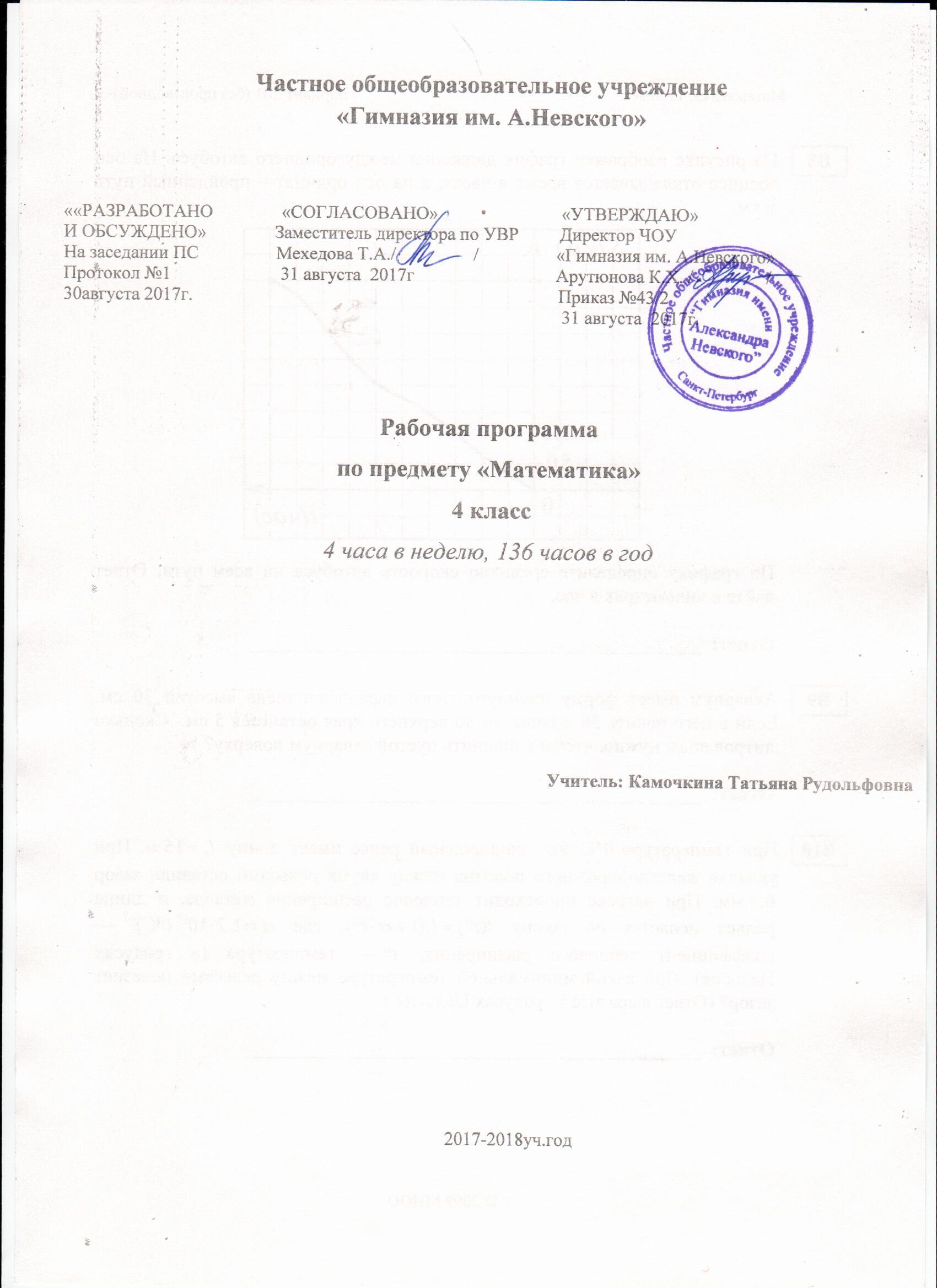 Частное общеобразовательное учреждение«Гимназия им. А.Невского»««РАЗРАБОТАНО               «СОГЛАСОВАНО»                           «УТВЕРЖДАЮ»И ОБСУЖДЕНО»               Заместитель директора по УВР         Директор ЧОУНа заседании ПС                 Мехедова Т.А./                 /                 «Гимназия им. А.Невского»Протокол №1                        31 августа  2017г                               Арутюнова К.Х. /                /                  30августа 2017г.                                                                                Приказ №43/2                                                                                                             31 августа  2017г.  Рабочая программапо предмету «Математика» 4 класс4 часа в неделю, 136 часов в годУчитель: Камочкина Татьяна Рудольфовна                                                                                     2017-2018уч.годПОЯСНИТЕЛЬНАЯ ЗАПИСКА                       1.1.Общая  характеристика учебного предмета, курса.    Содержание обучения курса «Математика» в начальной школе направлено на формирование у учащихся математических представлений, умений и навыков, которые обеспечат успешное овладение математикой в основной школе. Учащиеся изучают четыре арифметических действия, овладевают алгоритмами устных и письменных вычислений, учатся вычислять значения числовых выражений, решать текстовые задачи. У детей формируются пространственные и геометрические представления. Весь программный материал представляется концентрически, что позволяет постепенно углублять умения и навыки, формировать осознанные способы математической деятельности.     Характерными особенностями содержания математики являются: наличие содержания, обеспечивающего формирование общих учебных умений, навыков и способов деятельности; возможность осуществлять межпредметные связи с другими учебными предметами начальной школы. Примерная программа определяет также необходимый минимум практических работ.     Изучение начального курса «Математика» создает прочную основу для дальнейшего обучения этому предмету. Для этого важно не только вооружать учащихся предусмотренным программой кругом знаний, умений и навыков, но и обеспечивать необходимый уровень их общего и математического развития, а также формировать общеучебные умения      Уделяя значительное внимание формированию у учащихся осознанных и прочных, во многих случаях доведенных до автоматизма навыков вычислений, программа обеспечивает вместе с тем и доступное для детей обобщение учебного материала, понимание общих принципов и законов, лежащих в основе изучаемых математических фактов, осознание тех связей, которые существуют между рассматриваемыми явлениями. Этим целям отвечает не только содержание, но и система расположения материала в курсе.      Важнейшее значение придается постоянному использованию сопоставления, сравнения, противопоставления связанных между собой понятий, действий и задач, выяснению сходства и различий в рассматриваемых фактах. С этой целью материал сгруппирован так, что изучение связанных между собой понятий, действий, задач сближено во времени.         Курс «Математика» является началом и органической частью школьного математического образования.       Содержание курса «Математика» позволяет осуществлять его связь с другими предметами, изучаемыми  в начальной школе (русский язык, окружающий мир, технология).         Это открывает дополнительные возможности для развития учащихся, позволяя, с одной стороны, применять в новых условиях знания, умения и навыки, приобретаемые на уроках математики, а с другой – уточнять и совершенствовать их в ходе практических работ, выполняемых на уроках по другим предметам. Цели  и задачи:В результате обучения предмета «Математика» реализуются следующие цели:•	развитие образного и логического мышления, воображения; формирование предметных умений и навыков, необходимых для успешного решения учебных и практических задач, продолжения образования;•	освоение основ математических знаний, формирование первоначальных представлений о математике;•	воспитание интереса к математике, стремления использовать математические знания в повседневной жизни.Задачи: развитие числовой грамотности учащихся путём постепенного перехода от непосредственного восприятия количества к «культурной арифметике», т. е. арифметике, опосредствованной символами и знаками; формирование прочных вычислительных навыков на основе освоения рациональных способов действий и повышения интеллектуальной ёмкости арифметического материала; формирование умений переводить текст задач, выраженный в словесной форме, на язык математических понятий, символов, знаков и отношений; развитие умений измерять величины (длину, время) и проводить вычисления, связанные с величинами (длина, время, масса); знакомство с начальными геометрическими фигурами и их свойствами (на основе широкого круга геометрических представлений и развития пространственного мышления); математическое развитие учащихся, включая способность наблюдать, сравнивать, отличать главное от второстепенного, обобщать, находить простейшие закономерности, использовать догадку, строить и проверять простейшие гипотезы; освоение эвристических приёмов рассуждений и интеллектуальных умений, связанных с выбором стратегии решения, анализом ситуаций, сопоставлением данных и т. п.; развитие речевой культуры учащихся как важнейшего компонента мыслительной деятельности и средства развития личности учащихся; расширение и уточнение представлений об окружающем мире средствами учебного предмета «Математика», развитие умений применять математические знания в повседневной практике;развитие логического и символического мышления, математической речи, пространственного воображения; формирование  интеллектуальных познавательных учебных действий, которые постепенно принимают характер универсальных (сопоставление, классификация, сравнение, рассуждение, доказательство и др.)Нормативные  правовые документы, на основании которых разработана рабочая программа: -  Федеральным законом от 29.12.2012 № 273-ФЗ «Об образовании в Российской Федерации»;-  приказом Минобразования России от 06.10.2009 № 373 «Об утверждении и введении в действие федерального государственного образовательного стандарта начального общего образования» (с изменения-ми и дополнениями);- постановлением Главного государственного санитарного врача Российской Федерации от 29.12.2010 № 189 «Об утверждении СанПиН 2.4.2.2821-10 «Санитарно-эпидемиологические требования к условиям и организации обучения в общеобразовательных учреждениях» (изменениями и дополнениями);-  примерной основной образовательной программой начального общего образования, рекомендованной Координационным советом при Департаменте общего образования Минобрнауки России по вопросам организации введения ФГОС к использованию образовательными учреждениями РФ примерная основная образовательная программа начального общего образования (актуальная версия расположена на сайте: http://standart.edu.ru/catalog.aspx?CatalogId=2768);-   приказом Минобрнауки России от 17.12.2010 №1897 «Об утверждении федерального государственного образовательного стандарта основного общего образования».Сведения  о программе (примерной или авторской, в случае разработки рабочей программы на основании примерной или авторской), литературе (основная и дополнительная учебная литература, учебные и справочные пособия, учебно-методическая литература), на основании которой разработана рабочая программа, с указанием наименования, автора и года издания.Рабочая программа по предмету «Математика» 4 класс создана на основе:примерной основной образовательной программы начального общего образования, рекомендованная Координационным советом при Департаменте общего образования Минобрнауки России по вопросам организации введения ФГОС к использованию образовательными учреждениями РФ; программы  курса «Математика» под редакцией Дорофеева В.Г., Мираковой Т.Н. «Просвещение», 2014 годИнформация  об используемом учебнике.Дорофеев Г.Ф, Миракова Т.Н.    Математика. 4 класс. В 2 ч.–М.: Просвещение, 2015 г.Дорофеев Г.Ф., Миракова Т.Н.  Математика. 4 класс. Рабочая тетрадь. В 2ч.–М.: Просвещение, 2015  г.Обоснование  выбора примерной или авторской программы для разработки рабочей программы.- Соответствует Федеральному государственному образовательному стандарту начального общего образования  - Рекомендована Министерством образования и науки РФ к использованию в образовательном процессе в образовательных учреждениях, реализующих образовательные программы  общего образования.Информация  о внесенных изменениях в примерную или авторскую программу и их обоснование. Содержание программы  «Математика» 4 кл. полностью соответствует авторской программе Дорофеева Г.Ф, , Мираковой Т.Н..   Особенность курса.        Предлагаемая программа обучения «Математика» опирается на эмоциональный и образный компоненты мышления младшего школьника и предполагает формирование обогащенных математических знаний и умений на основе использования широкой интеграции математики с другими областями знания и культуры.Основные  содержательные линии курса.ЧИСЛА ОТ 1 ДО 1000.   (17 часов)Повторение и обобщение пройденного. 	Нумерация. Счет предметов. Разряды.Четыре арифметических действия. Порядок их выполнения в выражениях, содержащих 2—4 действия.Письменные приемы сложения и вычитания трехзначных чисел, умножения и деления на однозначное число.Свойства диагоналей прямоугольника, квадрата.НУМЕРАЦИЯ ЧИСЕЛ БОЛЬШЕ 1000   (119 часов) Нумерация Новая счетная единица — тысяча.Разряды и классы: класс единиц, класс тысяч, класс миллионов и т. д.Чтение, запись и сравнение многозначных чисел.Представление многозначного числа в виде суммы разрядных слагаемых.Увеличение (уменьшение) числа в  10,  100,  1000 раз.Луч. Числовой луч.Угол. Виды углов.Величины Единицы длины: миллиметр, сантиметр, дециметр, метр, километр, соотношения между ними.Единицы площади: квадратный миллиметр, квадратный сантиметр, квадратный дециметр, квадратный метр, квадратный километр, ар, гектар, соотношения между ними.Единицы массы: грамм, килограмм, центнер, тонна, соотношения между ними.Единицы времени: секунда, минута, час, сутки, месяц, год, век, соотношения между ними. Задачи на определение начала, конца события, его продолжительности.Сложение и вычитаниеСложение и вычитание (обобщение и систематизация знаний): задачи, решаемые сложением и вычитанием; сложение и вычитание с числом 0; переместительное и сочетательное свойства сложения и их использование для рационализации вычислений; взаимосвязь между компонентами и результатами сложения и вычитания; способы проверки сложения и вычитания.Устное сложение и вычитание чисел в случаях, сводимых к действиям в пределах 100, и письменное — в остальных случаях.Сложение и вычитание величин.Умножение и деление.Умножение и деление на однозначное число Умножение и деление (обобщение и систематизация знаний): задачи, решаемые умножением и делением; случаи умножения с числами 1 и 0; взаимосвязь между компонентами и результатами умножения и деления; деление нуля и невозможность деления на нуль; переместительное, сочетательное и распределительное свойства умножения; рационализация вычислений на основе перестановки множителей, умножения суммы на число и числа на сумму; деления суммы на число; умножения и деления числа на произведение.Приёмы письменного умножения и деления многозначных чисел на однозначное.Решение задач на пропорциональное делениеСкорость, время, расстояние. Скорость. Единицы скорости.Примеры взаимосвязей между величинами (время, скорость, путь при равномерном движении и др.).Умножение и деление чисел,Оканчивающихся нулями. 	Умножение числа на произведение.	Приёмы устного и письменного умножения и деления на числа оканчивающиеся нулями. 	Перестановка и группировка множителей.Умножение и деление на двузначное и трёхзначное число.Письменное умножение и деление на двузначное и трехзначное число (в пределах миллиона).Место  предмета в базисном учебном плане.В соответствии с учебным планом  школы  рабочая программа «Математика» 4 класс составлена  из расчета  4 часа в неделю, 136 часов в год (34 недели)1.11.	Формы  контроля.- Индивидуальный и фронтальный опрос- Индивидуальная работа по карточкам - Работа в паре, в группе- Срезовые работы (тесты, проверочные, контрольные работы)1.12.	Методы  изучения предмета.а) объяснительно-иллюстративный, б) репродуктивный,в) проблемное изложение изучаемого материала,г) частично-поисковый, д) исследовательский метод.1.13.	Педагогические  условия и средства реализации стандарта (формы, типы уроков и методы обучения).Формы: урок. Типы уроков:- урок изучение нового материала;- урок  рефлексия (уроки повторения, закрепления знаний и выработки умений)- комбинированный урок;- урок контроля умений и навыков.Методы обучения:Методы организации и осуществления учебно-познавательной деятельности:Словесные, наглядные, практические.Индуктивные, дедуктивные.Репродуктивные, проблемно-поисковые.Самостоятельные, несамостоятельные.Методы стимулирования и мотивации учебно-познавательной деятельности:Стимулирование и мотивация интереса к учению.Стимулирование долга и ответственности в учении.Методы контроля и самоконтроля за эффективностью учебно-познавательной деятельности:Устного контроля и самоконтроля.ТРЕБОВАНИЯ К УРОВНЮ ПОДГОТОВКИ УЧАЩИХСЯ.НумерацияОбучающиеся должны знать:названия и последовательность чисел в натуральном ряду (с какого числа начинается этот ряд и как образуется каждое следующее число в этом ряду);как образуется каждая следующая счетная единица (сколько единиц в одном десятке, сколько десятков в одной сотне и т. д., сколько разрядов содержится в каждом классе), названия и последовательность классов.Обучающиеся должны уметь:читать, записывать и сравнивать числа в пределах миллиона; записывать результат сравнения, используя знаки > (больше), < (меньше), = (равно);представлять любое трехзначное число в виде суммы разрядных слагаемых.Арифметические действияПонимать конкретный смысл каждого арифметического действия.Обучающиеся должны знать:названия и обозначения арифметических действий, названия компонентов и результата каждого действия;связь между компонентами и результатом каждого действия;основные свойства арифметических действий (переместительное и сочетательное свойства сложения и умножения, распределительное свойство умножения относительно сложения);правила о порядке выполнения действий в числовых выражениях, содержащих скобки и не содержащих их;таблицы сложения и умножения однозначных чисел и соответствующие случаи вычитания и деления.Обучающиеся должны уметь:записывать  и вычислять значения числовых выражений, содержащих 3 – 4 действия (соскобками и без них);находить   числовые   значения  буквенных  выражений при заданных числовых значениях входящих в них букввыполнять устные вычисления в пределах 100 и с большими числами в случаях, сводимых к действиям в пределах 100;выполнять письменные вычисления (сложение и вычитание многозначных чисел, умножение и деление многозначных чисел на однозначное и двузначное числа), проверку вычислений;решать примеры на основе взаимосвязи между компонентами и результатами действий;решать задачи в 1 — 3 действия.ВеличиныИметь представление о таких величинах, как длина, площадь, масса, время, и способах их измерений. Обучающиеся должны знать:единицы названных величин, общепринятые их обозначения, соотношения между единицами каждой из этих величин;связи между такими величинами, как цена, количество, стоимость; скорость, время, расстояние и др.Обучающиеся должны уметь:—	находить длину отрезка, ломаной, периметр многоугольника, в том числе прямоугольника (квадрата);- находить   площадь   прямоугольника   (квадрата),   зная длины его сторон;—	узнавать время по часам;выполнять арифметические действия с величинами (сложение и вычитание значений величин, умножение и деление значений величин на однозначное число);применять к решению текстовых задач знание изученных связей между величинами.Геометрические фигурыИметь представление о таких геометрических фигурах, как точка, линия (прямая, кривая), отрезок, ломаная, многоугольник и его элементы (вершины, стороны, углы), в том числе треугольник, прямоугольник (квадрат), угол, круг, окружность (центр, радиус).Обучающиеся должны знать:виды углов: прямой, острый, тупой;виды треугольников: прямоугольный, остроугольный, тупоугольный; равносторонний, равнобедренный, разносторонний;определение прямоугольника (квадрата);свойство противоположных сторон прямоугольника. Обучающиеся должны уметь:строить заданный отрезок;—	строить на клетчатой бумаге прямоугольник (квадрат) по заданным длинам сторон.ПЛАНИРУЕМЫЕ РЕЗУЛЬТАТЫ ОСВОЕНИЯ ПРОГРАММЫ (ЛИЧНОСТНЫЕ, МЕТАПРЕДМЕТНЫЕ. ПРЕДМЕТНЫЕ).Личностные результаты1.Целостное восприятие окружающего мира, начальное представление  об истории развития математического знания, роли математики  в системе знаний.2.Овладение начальными навыками адаптации в динамично изменяющемся мире на основе метода рефлексивной самоорганизации.3.Развитие самостоятельности  и личной ответственности за свой поступок, способность к рефлексивной самооценке.4.  Развитие мотивов учебной деятельности и формирование личностного смысла учения.5.Развитие навыков сотрудничества со взрослыми и сверстниками в разных социальных ситуациях, умения не создавать конфликтов и находить выходы из спорных ситуаций.6.Формирование установки на безопасный, здоровый образ жизни, наличие мотивации к творческому труду, работе на результат.Метапредметные результатыРегулятивные:1.Овладение способностью принимать и сохранять цели и задачи учебной деятельности, искать средства её осуществления.2.Освоение способов решения проблем творческого и поискового характера.3.Формирование умения планировать, контролировать и оценивать учебные действия в соответствии с поставленной задачей и условиями её реализации; определять наиболее эффективные способы достижения результата.Познавательные:1.Использование знаково-символических средств представления информации для создания моделей изучаемых объектов и процессов, схем решения учебных и практических задач.2.Использование различных способов поиска, сбора, обработки, анализа, организации, передачи и интерпретации информации в соответствии с коммуникативными и познавательными задачами и технологиями учебного предмета «Математика».3.Овладение логическими действиями сравнения, анализа, синтеза, обобщения, классификации по родовидовым признакам, установления аналогий и причинно-следственных связей, построения рассуждений, отнесения к известным понятиям.Коммуникативные:1.Готовность слушать собеседника и вести диалог; признавать возможность существования различных точек зрения и права каждого иметь свою; излагать своё мнение и аргументировать свою точку зрения и оценку событий.Овладение базовыми предметными и межпредметными понятиями, отражающими существенные связи и отношения между объектами и процессами. Предметные результатыИспользование начальных математических знаний для описания и объяснения окружающих предметов, процессов, явлений, а также оценки их количественных и пространственных отношений.Овладение основами логического, алгоритмического и эвристического мышления, пространственного воображения и математической речи, измерения, пересчёта, прикидки и оценки, наглядного представления данных и процессов, записи и выполнения алгоритмов.Приобретение начального опыта применения математических знаний для решения учебно-познавательных и учебно-практических задач.Умение выполнять устно и письменно арифметические действия с числами и числовыми выражениями, решать текстовые задачи, действовать в соответствии с алгоритмом и строить простейшие алгоритмы, исследовать, распознавать и изображать геометрические фигуры, работать с таблицами, схемами, графиками и диаграммами, цепочками, совокупностями, представлять, анализировать и интерпретировать данные.Приобретение первоначальных представлений о компьютерной грамотности.Приобретение опыта самостоятельного управления процессом решения творческих математических задач.Овладение действием моделирования при решении текстовых задач.УЧЕБНО - ТЕМАТИЧЕСКОЕ ПЛАНИРОВАНИЕ –  МАТЕМАТИКА5.  РАЗВЁРНУТОЕ КАЛЕНДАРНО -ТЕМАТИЧЕСКОЕ ПЛАНИРОВАНИЕ – МАТЕМАТИКА 4 класспо учебнику Дорофеева.Сокращения, принятые в данном планировании:6. МАТЕРИАЛЬНО-ТЕХНИЧЕСКОЕ ОБЕСПЕЧЕНИЕ ПРОГРАММЫ:Программа курса «Математика» под редакцией Дорофеева В.Г., Мираковой Т.Н. «Просвещение», 2015  год.Дорофеев  Г.В,  Миракова Т.Н.  Методическое пособие к учебнику «Математика», М., «Просвещение». 2015  год.Кузнецова М.И. Тренировочные примеры по математике. М., «Экзамен», 2015. Карточки.Аудиоматериалы и видеоматериалы: электронное приложение к учебнику «Математика».Технические средства: проектор, компьютер.Содержание курсаТематическое планирование  Тематическое планирование  Тематическое планирование   Характеристика деятельности учащихся Числа от 100 до 1000 (16 ч)Числа от 100 до 1000 (16 ч)Числа от 100 до 1000 (16 ч)Числа от 100 до 1000 (16 ч)Числа от 100 до 1000 (16 ч)Актуализация знаний учащихся об образовании трёхзначных чисел и их разрядном составе; повторение чисел в натуральном ряду; арифметические действия с нулём.Закрепление знаний о последовательности чисел в пределах 1000.Актуализация знаний учащихся об образовании трёхзначных чисел и их разрядном составе; повторение чисел в натуральном ряду; арифметические действия с нулём.Закрепление знаний о последовательности чисел в пределах 1000.Нумерация. Счёт предметов. РазрядыНумерация. Счёт предметов. РазрядыВыполнять устно и письменно сложение и вычитание чисел в пределах 1000.Использовать знания таблицы умножения при вычислении значений выражений.Решать задачи в 2 – 3 действия.Проверять правильность выполнения арифметических действий, используя другой приём вычисления или зависимость между компонентами и результатом действия.Вычислять площадь прямоугольника, ступенчатой фигуры по заданным размерам сторон.Сравнивать площади фигур методом наложения и с помощью общей мерки.Работать с информацией, заданной в форме таблицы, схемы, диаграммы.Характеризовать свойства геометрических фигур (прямоугольник, квадрат, куб, пирамида) Обобщение знаний о названии чисел при сложении и вычитании, о связи между результатами и компонентами этих действийОбобщение знаний о названии чисел при сложении и вычитании, о связи между результатами и компонентами этих действийСложение и вычитание трёхзначных чиселСложение и вычитание трёхзначных чиселВыполнять устно и письменно сложение и вычитание чисел в пределах 1000.Использовать знания таблицы умножения при вычислении значений выражений.Решать задачи в 2 – 3 действия.Проверять правильность выполнения арифметических действий, используя другой приём вычисления или зависимость между компонентами и результатом действия.Вычислять площадь прямоугольника, ступенчатой фигуры по заданным размерам сторон.Сравнивать площади фигур методом наложения и с помощью общей мерки.Работать с информацией, заданной в форме таблицы, схемы, диаграммы.Характеризовать свойства геометрических фигур (прямоугольник, квадрат, куб, пирамида) Письменный приём умножения трехзначного числа на однозначное; решение задачПисьменный приём умножения трехзначного числа на однозначное; решение задачУмножение вида 216 х 4Умножение вида 216 х 4Выполнять устно и письменно сложение и вычитание чисел в пределах 1000.Использовать знания таблицы умножения при вычислении значений выражений.Решать задачи в 2 – 3 действия.Проверять правильность выполнения арифметических действий, используя другой приём вычисления или зависимость между компонентами и результатом действия.Вычислять площадь прямоугольника, ступенчатой фигуры по заданным размерам сторон.Сравнивать площади фигур методом наложения и с помощью общей мерки.Работать с информацией, заданной в форме таблицы, схемы, диаграммы.Характеризовать свойства геометрических фигур (прямоугольник, квадрат, куб, пирамида) Письменный приём сложения и вычитания с переходом через разряд; решение задачПисьменный приём сложения и вычитания с переходом через разряд; решение задачПисьменное сложение и вычитание трёхзначных чиселПисьменное сложение и вычитание трёхзначных чиселВыполнять устно и письменно сложение и вычитание чисел в пределах 1000.Использовать знания таблицы умножения при вычислении значений выражений.Решать задачи в 2 – 3 действия.Проверять правильность выполнения арифметических действий, используя другой приём вычисления или зависимость между компонентами и результатом действия.Вычислять площадь прямоугольника, ступенчатой фигуры по заданным размерам сторон.Сравнивать площади фигур методом наложения и с помощью общей мерки.Работать с информацией, заданной в форме таблицы, схемы, диаграммы.Характеризовать свойства геометрических фигур (прямоугольник, квадрат, куб, пирамида) Письменный приём умножения трехзначного числа на однозначное; решение задачПисьменный приём умножения трехзначного числа на однозначное; решение задачУмножение вида 324 х 4Умножение вида 324 х 4Выполнять устно и письменно сложение и вычитание чисел в пределах 1000.Использовать знания таблицы умножения при вычислении значений выражений.Решать задачи в 2 – 3 действия.Проверять правильность выполнения арифметических действий, используя другой приём вычисления или зависимость между компонентами и результатом действия.Вычислять площадь прямоугольника, ступенчатой фигуры по заданным размерам сторон.Сравнивать площади фигур методом наложения и с помощью общей мерки.Работать с информацией, заданной в форме таблицы, схемы, диаграммы.Характеризовать свойства геометрических фигур (прямоугольник, квадрат, куб, пирамида) Письменные приёмы деления трёхзначного числа на однозначное. Таблица умножения. Письменные приёмы деления трёхзначного числа на однозначное. Таблица умножения. Приёмы письменного деления трёхзначных чисел на одно-значные. Деление вида 876 : 3Приёмы письменного деления трёхзначных чисел на одно-значные. Деление вида 876 : 3Выполнять устно и письменно сложение и вычитание чисел в пределах 1000.Использовать знания таблицы умножения при вычислении значений выражений.Решать задачи в 2 – 3 действия.Проверять правильность выполнения арифметических действий, используя другой приём вычисления или зависимость между компонентами и результатом действия.Вычислять площадь прямоугольника, ступенчатой фигуры по заданным размерам сторон.Сравнивать площади фигур методом наложения и с помощью общей мерки.Работать с информацией, заданной в форме таблицы, схемы, диаграммы.Характеризовать свойства геометрических фигур (прямоугольник, квадрат, куб, пирамида) Деление с остатком. Письменные приёмы деления двузначного числа на двузначное. Таблица умноженияДеление с остатком. Письменные приёмы деления двузначного числа на двузначное. Таблица умноженияДеление двузначного числа на двузначное. Деление с остатком вида 67 : 23Деление двузначного числа на двузначное. Деление с остатком вида 67 : 23Выполнять устно и письменно сложение и вычитание чисел в пределах 1000.Использовать знания таблицы умножения при вычислении значений выражений.Решать задачи в 2 – 3 действия.Проверять правильность выполнения арифметических действий, используя другой приём вычисления или зависимость между компонентами и результатом действия.Вычислять площадь прямоугольника, ступенчатой фигуры по заданным размерам сторон.Сравнивать площади фигур методом наложения и с помощью общей мерки.Работать с информацией, заданной в форме таблицы, схемы, диаграммы.Характеризовать свойства геометрических фигур (прямоугольник, квадрат, куб, пирамида) Деление трёхзначных чисел на однозначное; решение текстовых задач и задач геометрического характераДеление трёхзначных чисел на однозначное; решение текстовых задач и задач геометрического характераДеление трёхзначного числа на однозначное, когда в записи частного есть нульДеление трёхзначного числа на однозначное, когда в записи частного есть нульВыполнять устно и письменно сложение и вычитание чисел в пределах 1000.Использовать знания таблицы умножения при вычислении значений выражений.Решать задачи в 2 – 3 действия.Проверять правильность выполнения арифметических действий, используя другой приём вычисления или зависимость между компонентами и результатом действия.Вычислять площадь прямоугольника, ступенчатой фигуры по заданным размерам сторон.Сравнивать площади фигур методом наложения и с помощью общей мерки.Работать с информацией, заданной в форме таблицы, схемы, диаграммы.Характеризовать свойства геометрических фигур (прямоугольник, квадрат, куб, пирамида) Числовые выражения с действиями одной ступени, обеих ступеней, со скобками и без скобок. Порядок действий, связь между компонентами и результатами этих действий; вычислительные навыки, решение задач.Числовые выражения с действиями одной ступени, обеих ступеней, со скобками и без скобок. Порядок действий, связь между компонентами и результатами этих действий; вычислительные навыки, решение задач.Числовые выраженияЧисловые выраженияЧитать, записывать и сравнивать числовые выражения.Устанавливать порядок выполнения действий в числовых выражениях, находить их значения.Записывать решение текстовой задачи числовым выражением.Числовые выражения с действиями одной ступени, обеих ступеней, со скобками и без скобок. Порядок действий, связь между компонентами и результатами этих действий; вычислительные навыки, решение задач.Числовые выражения с действиями одной ступени, обеих ступеней, со скобками и без скобок. Порядок действий, связь между компонентами и результатами этих действий; вычислительные навыки, решение задач.Порядок выполнения действий в выражениях. Математический диктантПорядок выполнения действий в выражениях. Математический диктантЧитать, записывать и сравнивать числовые выражения.Устанавливать порядок выполнения действий в числовых выражениях, находить их значения.Записывать решение текстовой задачи числовым выражением.Числовые выражения с действиями одной ступени, обеих ступеней, со скобками и без скобок. Порядок действий, связь между компонентами и результатами этих действий; вычислительные навыки, решение задач.Числовые выражения с действиями одной ступени, обеих ступеней, со скобками и без скобок. Порядок действий, связь между компонентами и результатами этих действий; вычислительные навыки, решение задач.Порядок выполнения действий со скобками и без скобокПорядок выполнения действий со скобками и без скобокЧитать, записывать и сравнивать числовые выражения.Устанавливать порядок выполнения действий в числовых выражениях, находить их значения.Записывать решение текстовой задачи числовым выражением.Письменные вычисления с натуральными числами. Решение текстовых задач арифметическим способом (с опорой на схемы, таблицы, краткие записи и другие модели)Письменные вычисления с натуральными числами. Решение текстовых задач арифметическим способом (с опорой на схемы, таблицы, краткие записи и другие модели)Контрольная работа № 1  по теме «Повторение»Контрольная работа № 1  по теме «Повторение»Уметь пользоваться изученной математической терминологией, решать текстовые задачи арифметическим способом, выполнять письменные вычисления (сложение и вычитание многозначных чисел, умножение и деление многозначных чисел на однозначное число)Ознакомление учащихся с понятием «диагональ». Распознавание и изображение геометрических фигур: точка, прямая, отрезок, многоугольники. Измерение длины отрезка и построение отрезка заданной длины.Ознакомление учащихся с понятием «диагональ». Распознавание и изображение геометрических фигур: точка, прямая, отрезок, многоугольники. Измерение длины отрезка и построение отрезка заданной длины.Диагональ многоугольника.Диагональ многоугольника.Проводить диагонали многоугольника, характеризовать свойства диагоналей прямоугольника, квадрата.Исследовать фигуру, выявлять свойства её элементов, высказывать суждения и обосновывать или опровергать их.Ознакомление учащихся со свойствами диагоналей прямоугольника. Измерение длины отрезка и построение отрезка заданной длины.Ознакомление учащихся со свойствами диагоналей прямоугольника. Измерение длины отрезка и построение отрезка заданной длины.Свойства диагоналей прямоугольника.Свойства диагоналей прямоугольника.Распознавание геометрических фигур и изображение их на бумаге с разлиновкой в клетку. Решение текстовых задач арифметическим способом.Распознавание геометрических фигур и изображение их на бумаге с разлиновкой в клетку. Решение текстовых задач арифметическим способом.Свойства диагоналей квадратаСвойства диагоналей квадратаПриёмы рациональных вычислений (20 ч)Приёмы рациональных вычислений (20 ч)Приёмы рациональных вычислений (20 ч)Приёмы рациональных вычислений (20 ч)Приёмы рациональных вычислений (20 ч)Знакомство с приёмами рационального выполнения действия сложения: группировка слагаемых. Решение задач на нахождение площади геометрических фигурЗнакомство с приёмами рационального выполнения действия сложения: группировка слагаемых. Решение задач на нахождение площади геометрических фигурГруппировка слагаемых.Использовать свойства арифметических действий, приёмы группировки и округления слагаемых для рационализации вычислений.Сравнивать разные способы вычислений, находить наиболее удобный.Планировать решение задач.Выполнять задания творческого и поискового характера.Использовать свойства арифметических действий, приёмы группировки и округления слагаемых для рационализации вычислений.Сравнивать разные способы вычислений, находить наиболее удобный.Планировать решение задач.Выполнять задания творческого и поискового характера.Знакомство с приёмами рационального выполнения действия сложения: группировка слагаемых. Решение задач на нахождение площади геометрических фигурЗнакомство с приёмами рационального выполнения действия сложения: группировка слагаемых. Решение задач на нахождение площади геометрических фигурПриёмы рационального выполнения действия сложенияИспользовать свойства арифметических действий, приёмы группировки и округления слагаемых для рационализации вычислений.Сравнивать разные способы вычислений, находить наиболее удобный.Планировать решение задач.Выполнять задания творческого и поискового характера.Использовать свойства арифметических действий, приёмы группировки и округления слагаемых для рационализации вычислений.Сравнивать разные способы вычислений, находить наиболее удобный.Планировать решение задач.Выполнять задания творческого и поискового характера.Приёмы округления слагаемых. Округление одного или нескольких слагаемых. Переместительное свойство сложения. Решение текстовых задач арифметическим способомПриёмы округления слагаемых. Округление одного или нескольких слагаемых. Переместительное свойство сложения. Решение текстовых задач арифметическим способомПриёмы округления слагаемых. Округление одного или нескольких слагаемых. Переместительное свойство сложения. Решение текстовых задач арифметическим способомПриёмы округления слагаемых. Округление одного или нескольких слагаемых. Переместительное свойство сложения. Решение текстовых задач арифметическим способомОкругление слагаемыхИспользовать приёмы округления при сложении для рационализации вычислений. Использовать свойства арифметических действий, приёмы группировки и округления слагаемых для рационализации вычислений.Сравнивать разные способы вычислений, находить наиболее удобный.Использовать приёмы округления при сложении для рационализации вычислений. Использовать свойства арифметических действий, приёмы группировки и округления слагаемых для рационализации вычислений.Сравнивать разные способы вычислений, находить наиболее удобный.Приёмы умножения чисел на 10 и на 100Связь между компонентами и результатами действий; устные и письменные вычислительные навыки, сравнение, решение геометрических задачПриёмы умножения чисел на 10 и на 100Связь между компонентами и результатами действий; устные и письменные вычислительные навыки, сравнение, решение геометрических задачУмножение чисел на 10 и на 100Выполнять умножение круглых десятков и круглых сотен на 10 и на 100.Контролировать: обнаруживать и устранять ошибки логического (в ходе решения) и арифметического (в ходе вычисления) характера.Выполнять задания по образцу, заданному алгоритму действийВыполнять умножение круглых десятков и круглых сотен на 10 и на 100.Контролировать: обнаруживать и устранять ошибки логического (в ходе решения) и арифметического (в ходе вычисления) характера.Выполнять задания по образцу, заданному алгоритму действийСвойство умножения числа на произведение. Свойство умножения числа на произведение. Умножение числа на произведениеСравнивать различные способы умножения числа на произведение, выбирать наиболее удобный способ вычислений.Составлять и решать задачи, обратные даннойСравнивать различные способы умножения числа на произведение, выбирать наиболее удобный способ вычислений.Составлять и решать задачи, обратные даннойТри способа умножения числа на произведение.Три способа умножения числа на произведение.Способы умножения числа на произведение.Сравнивать различные способы умножения числа на произведение, выбирать наиболее удобный способ вычислений.Составлять и решать задачи, обратные даннойСравнивать различные способы умножения числа на произведение, выбирать наиболее удобный способ вычислений.Составлять и решать задачи, обратные даннойЗнакомство с окружностью и кругом и их элементами: центр окружности (круга), радиус и диаметр окружности (круга). Свойства радиуса (диаметра) окружности (круга)Знакомство с окружностью и кругом и их элементами: центр окружности (круга), радиус и диаметр окружности (круга). Свойства радиуса (диаметра) окружности (круга)Окружность и кругРаспознавать на чертеже окружность и круг, называть и показывать их элементы (центр, радиус, диаметр), характеризовать свойства этих фигурРаспознавать на чертеже окружность и круг, называть и показывать их элементы (центр, радиус, диаметр), характеризовать свойства этих фигурЗнакомство с понятием среднего арифметического нескольких величин, способом его вычисленияВычисление среднего арифметического нескольких величин. Решение задач арифметическим способом с опорой на таблицы, краткие записиЗнакомство с понятием среднего арифметического нескольких величин, способом его вычисленияВычисление среднего арифметического нескольких величин. Решение задач арифметическим способом с опорой на таблицы, краткие записиСреднее арифметическоеНаходить среднее арифметическое нескольких слагаемых.Копировать (преобразовывать) изображение фигуры на клеточной бумаге.Развивать умение выполнять письменные вычисления с натуральными числами.Находить среднее арифметическое нескольких слагаемых.Копировать (преобразовывать) изображение фигуры на клеточной бумаге.Развивать умение выполнять письменные вычисления с натуральными числами.Приёмы умножения числа на круглые десятки вида 16 х 30. Установление связей между результатами и компонентами умноженияПриёмы умножения числа на круглые десятки вида 16 х 30. Установление связей между результатами и компонентами умноженияУмножение двузначного числа на круглые десяткиВыполнять умножение двузначных чисел на круглые десятки в пределах 1000.Сравнивать длины отрезков на глаз и с помощью измерений.Исследовать фигуру, выявлять свойства ее элементов, высказывать суждения и обосновывать или опровергать их.Выполнять умножение двузначных чисел на круглые десятки в пределах 1000.Сравнивать длины отрезков на глаз и с помощью измерений.Исследовать фигуру, выявлять свойства ее элементов, высказывать суждения и обосновывать или опровергать их.Знакомство учащихся с новым приёмом вычисления для умножения вида 24 х 20, 53 х 30. Умножение чисел, использование соответствующих терминов.Знакомство учащихся с новым приёмом вычисления для умножения вида 24 х 20, 53 х 30. Умножение чисел, использование соответствующих терминов.Приемы умножения двузначного числа на круглые десятки вида    24 х 20, 53 х 30Выполнять умножение двузначных чисел на круглые десятки в пределах 1000.Сравнивать длины отрезков на глаз и с помощью измерений.Исследовать фигуру, выявлять свойства ее элементов, высказывать суждения и обосновывать или опровергать их.Выполнять умножение двузначных чисел на круглые десятки в пределах 1000.Сравнивать длины отрезков на глаз и с помощью измерений.Исследовать фигуру, выявлять свойства ее элементов, высказывать суждения и обосновывать или опровергать их.Письменные вычисления с натуральными числами. Решение текстовых задач арифметическим способомПисьменные вычисления с натуральными числами. Решение текстовых задач арифметическим способомКонтрольная работа Уметь пользоваться изученной математической терминологией, решать текстовые задачи арифметическим способом, выполнять письменные вычисления.Уметь пользоваться изученной математической терминологией, решать текстовые задачи арифметическим способом, выполнять письменные вычисления.Понимание причины допущенных ошибок, выполнение работы над ошибками.Понимание причины допущенных ошибок, выполнение работы над ошибками.Анализ контрольной работы. Работа над ошибкамиПроанализировать и исправить ошибки, допущенные в контрольной работе; совершенствовать умение решать текстовые задачи, уравнения; отрабатывать устные и письменные приёмы вычислений; развивать внимание.Проанализировать и исправить ошибки, допущенные в контрольной работе; совершенствовать умение решать текстовые задачи, уравнения; отрабатывать устные и письменные приёмы вычислений; развивать внимание.Знакомство учащихся с понятием скорость, с единицами скорости, с новым типом задач на движение.Знакомство учащихся с понятием скорость, с единицами скорости, с новым типом задач на движение.Понятие скорости. Единицы скоростиМоделировать и решать задачи на движение в одно действие, используя схематический рисунок, таблицу или диаграмму.Объяснять и обосновывать действие, выбранное для решение задачи.Составлять и решать задачи, обратные задачам, характеризующим зависимость между скоростью, временем и расстоянием.Дополнять условие задачи недостающим данным или вопросом.Интерпретировать информацию, представленную с помощью диаграммы (таблицы), формулировать выводы.Моделировать и решать задачи на движение в одно действие, используя схематический рисунок, таблицу или диаграмму.Объяснять и обосновывать действие, выбранное для решение задачи.Составлять и решать задачи, обратные задачам, характеризующим зависимость между скоростью, временем и расстоянием.Дополнять условие задачи недостающим данным или вопросом.Интерпретировать информацию, представленную с помощью диаграммы (таблицы), формулировать выводы.Развивать умение решения задач на движение. Закрепить знания о зависимости между величинами, характеризующими процессы движения (пройденный путь, время, скорость)Развивать умение решения задач на движение, где необходимо находить время, если известны расстояние и скорость, работать с величинамиРазвивать умение решения задач на движение. Закрепить знания о зависимости между величинами, характеризующими процессы движения (пройденный путь, время, скорость)Развивать умение решения задач на движение, где необходимо находить время, если известны расстояние и скорость, работать с величинамиВзаимосвязь между скоростью, временем и расстояниемМоделировать и решать задачи на движение в одно действие, используя схематический рисунок, таблицу или диаграмму.Объяснять и обосновывать действие, выбранное для решение задачи.Составлять и решать задачи, обратные задачам, характеризующим зависимость между скоростью, временем и расстоянием.Дополнять условие задачи недостающим данным или вопросом.Интерпретировать информацию, представленную с помощью диаграммы (таблицы), формулировать выводы.Моделировать и решать задачи на движение в одно действие, используя схематический рисунок, таблицу или диаграмму.Объяснять и обосновывать действие, выбранное для решение задачи.Составлять и решать задачи, обратные задачам, характеризующим зависимость между скоростью, временем и расстоянием.Дополнять условие задачи недостающим данным или вопросом.Интерпретировать информацию, представленную с помощью диаграммы (таблицы), формулировать выводы.Знакомство с алгоритмом письменного умножения двузначного числа на двузначное в пределах 1000Знакомство с алгоритмом письменного умножения двузначного числа на двузначное в пределах 1000Умножение двузначного числа на двузначное.Тест по теме «Скорость. Время. Расстояние»Выполнять письменно умножение двузначного числа на двузначное.Работать в паре при решении логических задач на поиск закономерностей.Совместно оценивать результат работыВыполнять письменно умножение двузначного числа на двузначное.Работать в паре при решении логических задач на поиск закономерностей.Совместно оценивать результат работыЗакрепить умение выполнять письменный приём умножения на двузначное числоЗакрепить умение выполнять письменный приём умножения на двузначное числоПисьменное умножение на двузначное числоВыполнять письменно умножение двузначного числа на двузначное.Работать в паре при решении логических задач на поиск закономерностей.Совместно оценивать результат работыВыполнять письменно умножение двузначного числа на двузначное.Работать в паре при решении логических задач на поиск закономерностей.Совместно оценивать результат работыЧисла от 100 до 1000 (15 ч)Числа от 100 до 1000 (15 ч)Числа от 100 до 1000 (15 ч)Числа от 100 до 1000 (15 ч)Числа от 100 до 1000 (15 ч)Познакомить учащихся с видами треугольников, развивать умение в различение треугольников по видам угловПознакомить учащихся с видами треугольников, развивать умение в различение треугольников по видам угловВиды треугольников. Остроугольный, прямоугольный, тупоугольный треугольникВиды треугольников. Остроугольный, прямоугольный, тупоугольный треугольникКлассифицировать треугольники на равнобедренные и разносторонние, остроугольные, прямоугольные и тупоугольные; различать равносторонние треугольники. Интерпретировать информацию, представленную с помощью диаграммы (таблицы), формулировать выводы.Познакомить с понятиями «равносторонний треугольник», «равносторонний треугольник», «равнобедренный треугольник». Рассмотреть равнобедренные и равносторонние треугольникиРазвивать навыки построения треугольников различных видовПознакомить с понятиями «равносторонний треугольник», «равносторонний треугольник», «равнобедренный треугольник». Рассмотреть равнобедренные и равносторонние треугольникиРазвивать навыки построения треугольников различных видовКлассификация треугольников по длине сторон: равнобедренные, равносторонние и разносторонниеКлассификация треугольников по длине сторон: равнобедренные, равносторонние и разносторонниеКлассифицировать треугольники на равнобедренные и разносторонние, остроугольные, прямоугольные и тупоугольные; различать равносторонние треугольники. Интерпретировать информацию, представленную с помощью диаграммы (таблицы), формулировать выводы.Приемы деления круглых десятков на 10. Единицы стоимости: рубль, копейка.Приемы деления круглых сотен на 100. Соотношение единиц стоимости рубль, копейкаПриемы деления круглых десятков на 10. Единицы стоимости: рубль, копейка.Приемы деления круглых сотен на 100. Соотношение единиц стоимости рубль, копейкаДеление круглых чисел на 10 Деление круглых чисел на 10 Выполнять деление круглых десятков и круглых сотен на 10 и на 100.Анализировать житейские ситуации, требующие умения измерять стоимость в рублях и копейках.Решать задачи, в которых стоимость выражена в рублях и копейках.Заменять крупные единицы стоимости мелкими (2 р. 60 к. = 260 к.) и наоборот (500к. = 5 р.)Выполнять деление числа на произведение разными способами; ориентироваться в разнообразии способов решения задач.Выполнять деление числа на произведение разными способами; ориентироваться в разнообразии способов решения задач.Деление числа на произведениеДеление числа на произведениеСравнивать различные способы деления числа на произведение, выбирать наиболее удобный способ вычислений.Закреплять умение выполнять деление числа на произведение разными способами.Цилиндр, боковая поверхность и основания цилиндра. Развёртка цилиндраЦилиндр, боковая поверхность и основания цилиндра. Развёртка цилиндраЦилиндрЦилиндрНаходить в окружающей обстановке предметы цилиндрической формы.Конструировать модель цилиндра по его развёртке, исследовать и характеризовать свойства цилиндра.Работать в паре при решении задач на поиск закономерностей.Совместно оценивать результат работы.Познакомить учащихся с задачами нового типа. Учить решать задачи с помощью уравнений.Познакомить учащихся с задачами нового типа. Учить решать задачи с помощью уравнений.Задачи на нахождение неизвестного по двум суммамТест по теме «Деление круглых чисел на 10 и на 100»Задачи на нахождение неизвестного по двум суммамТест по теме «Деление круглых чисел на 10 и на 100»Моделировать и решать задачи на нахождение неизвестного по двум суммам.Планировать решение задачи, сравнивать разные способы решения задачи с пропорциональными величинами. Дополнять условие задачи недостающими данными или вопросом. Работать в паре при решении логических задач на поиск закономерностей.Совместно оценивать результаты работы.Задачи на пропорциональное деление, когда неизвестную величину находят по суммам двух других величин.Закрепить умение решать выражения с именованными числами.Задачи на пропорциональное деление, когда неизвестную величину находят по суммам двух других величин.Закрепить умение решать выражения с именованными числами.Задачи на нахождение неизвестного по двум суммамЗадачи на нахождение неизвестного по двум суммамМоделировать и решать задачи на нахождение неизвестного по двум суммам.Планировать решение задачи, сравнивать разные способы решения задачи с пропорциональными величинами. Дополнять условие задачи недостающими данными или вопросом. Работать в паре при решении логических задач на поиск закономерностей.Совместно оценивать результаты работы.Познакомить учащихся с новым приемом деления. Моделирование приемов умножения и деления круглых чисел с помощью предметов. Читать равенства, используя математическую терминологию.Познакомить учащихся с новым приемом деления. Моделирование приемов умножения и деления круглых чисел с помощью предметов. Читать равенства, используя математическую терминологию.Деление круглых чисел на круглые десяткиДеление круглых чисел на круглые десяткиВыполнять устно деление на круглые десятки в пределах 100.Использовать при делении числа на круглые десятки знание таблицы умножения на 10 и правила деления числа на произведение Научить выполнять приемы деления многозначного числа на круглые числа. Читать равенства, используя математическую терминологию. Научить выполнять приемы деления многозначного числа на круглые числа. Читать равенства, используя математическую терминологию.Приёмы деления в случаях вида 600 : 20, 560 : 80Приёмы деления в случаях вида 600 : 20, 560 : 80Выполнять устно деление на круглые десятки в пределах 100.Использовать при делении числа на круглые десятки знание таблицы умножения на 10 и правила деления числа на произведениеРазвитие умения выполнять письменный приём деления на двузначное число, закрепление способов проверки правильности вычисленияРазвитие умения выполнять письменный приём деления на двузначное число, закрепление способов проверки правильности вычисленияДеление на двузначное числоДеление на двузначное числоВыполнять в пределах 1000 письменно деление на двузначное число.Выполнять проверку действия деления разными способами.Наблюдать за изменением решения задачи при изменении её условия (вопроса).Контролировать: обнаруживать и устранять ошибки логического (в ходе решения) и арифметического (в ходе вычисления) характераРазвитие умения выполнять письменный приём деления на двузначное число, закрепление способов проверки правильности вычисления. Научиться выполнять письменное деление на двузначное числоРазвитие умения выполнять письменный приём деления на двузначное число, закрепление способов проверки правильности вычисления. Научиться выполнять письменное деление на двузначное числоПисьменное деление вида 492 : 82Письменное деление вида 492 : 82Выполнять в пределах 1000 письменно деление на двузначное число.Выполнять проверку действия деления разными способами.Наблюдать за изменением решения задачи при изменении её условия (вопроса).Контролировать: обнаруживать и устранять ошибки логического (в ходе решения) и арифметического (в ходе вычисления) характераПовторить и обобщить изученный материал о величинахПовторить и обобщить изученный материал о величинахКонтрольная работа № 3 «Умножение и деление»Контрольная работа № 3 «Умножение и деление»Уметь пользоваться изученной математической терминологией, решать текстовые задачи арифметическим способом, выполнять письменные вычисления.Письменные вычисления с натуральными числами. Способы проверки правильности вычисленийПисьменные вычисления с натуральными числами. Способы проверки правильности вычисленийРабота над ошибкамиРабота над ошибкамиПроанализировать и исправить ошибки, допущенные в контрольной работе; совершенствовать умение решать текстовые задачи, уравнения; отрабатывать устные и письменные приёмы вычислений; развивать внимание.Числа, которые больше 1000.  Нумерация (13 ч)Числа, которые больше 1000.  Нумерация (13 ч)Числа, которые больше 1000.  Нумерация (13 ч)Числа, которые больше 1000.  Нумерация (13 ч)Числа, которые больше 1000.  Нумерация (13 ч)Знакомство с последовательностью чисел в пределах 1000000, понятия «разряды» и «классы». Умение читать и записывать числа, которые больше 1000. Развитие умения считать тысячами; вычислительные навыки, устные и письменные.Знакомство с последовательностью чисел в пределах 1000000, понятия «разряды» и «классы». Умение читать и записывать числа, которые больше 1000. Развитие умения считать тысячами; вычислительные навыки, устные и письменные.Новые счётные единицы. Класс единиц и класс тысячНовые счётные единицы. Класс единиц и класс тысячМоделировать ситуации, требующие умения считать тысячами.Выполнять счёт тысячами, как прямой, так и обратный.Выполнять сложение и вычитание тысяч, основанные на знании нумерации.Образовывать числа, которые больше 1000, из единиц тысяч, сотен, десятков и единиц.Сравнивать числа в пределах миллиона, опираясь на порядок следования этих чисел при счёте.Читать и записывать числа в пределах миллиона, объясняя, что обозначает каждая цифра в их записи, сколько единиц каждого класса в числе.Знакомство с названием, последовательность натуральных шестизначных чисел .Знакомство с названием, последовательность натуральных шестизначных чисел .Тысяча. Счёт тысячами. Запись многозначных чиселТысяча. Счёт тысячами. Запись многозначных чиселМоделировать ситуации, требующие умения считать тысячами.Выполнять счёт тысячами, как прямой, так и обратный.Выполнять сложение и вычитание тысяч, основанные на знании нумерации.Образовывать числа, которые больше 1000, из единиц тысяч, сотен, десятков и единиц.Сравнивать числа в пределах миллиона, опираясь на порядок следования этих чисел при счёте.Читать и записывать числа в пределах миллиона, объясняя, что обозначает каждая цифра в их записи, сколько единиц каждого класса в числе.Совершенствовать умение верно называть и записывать числа в пределах 1000000. Устное выполнение арифметических действий над числами .Совершенствовать умение верно называть и записывать числа в пределах 1000000. Устное выполнение арифметических действий над числами .Чтение, запись и сравнение чиселЧтение, запись и сравнение чиселМоделировать ситуации, требующие умения считать тысячами.Выполнять счёт тысячами, как прямой, так и обратный.Выполнять сложение и вычитание тысяч, основанные на знании нумерации.Образовывать числа, которые больше 1000, из единиц тысяч, сотен, десятков и единиц.Сравнивать числа в пределах миллиона, опираясь на порядок следования этих чисел при счёте.Читать и записывать числа в пределах миллиона, объясняя, что обозначает каждая цифра в их записи, сколько единиц каждого класса в числе.Умение записывать числа в виде суммы разрядных слагаемых. Сравнивать числа, состоящие из единиц 1 и 2 классов, решать текстовые и геометрические задачиУмение записывать числа в виде суммы разрядных слагаемых. Сравнивать числа, состоящие из единиц 1 и 2 классов, решать текстовые и геометрические задачиДесяток тысяч как новая счётная единицаДесяток тысяч как новая счётная единицаМоделировать ситуации, требующие умения считать десятками тысяч.Выполнять счёт десятками тысяч, как прямой, так и обратный.Выполнять сложение и вычитание десятков тысяч, основанные на знании нумерации.Образовывать числа, которые больше 1000, из сотен тысяч, десятков тысяч, единиц тысяч, сотен, десятков и единиц.Сравнивать числа в пределах миллиона, опираясь на порядок следования этих чисел при счёте.Читать и записывать числа в пределах миллиона, объясняя, что обозначает каждая цифра в их записи, сколько единиц каждого класса в числеУмение находить общее количество единиц какого-либо разряда в многозначном числе. Закрепить навык воспроизведения последовательности чисел в пределах 1000000. Научить читать, записывать и сравнивать числа в пределах 1000000, находить общее количество единиц какого-либо разряда в многозначном числеУмение находить общее количество единиц какого-либо разряда в многозначном числе. Закрепить навык воспроизведения последовательности чисел в пределах 1000000. Научить читать, записывать и сравнивать числа в пределах 1000000, находить общее количество единиц какого-либо разряда в многозначном числеСчёт десятками тысячСчёт десятками тысячМоделировать ситуации, требующие умения считать десятками тысяч.Выполнять счёт десятками тысяч, как прямой, так и обратный.Выполнять сложение и вычитание десятков тысяч, основанные на знании нумерации.Образовывать числа, которые больше 1000, из сотен тысяч, десятков тысяч, единиц тысяч, сотен, десятков и единиц.Сравнивать числа в пределах миллиона, опираясь на порядок следования этих чисел при счёте.Читать и записывать числа в пределах миллиона, объясняя, что обозначает каждая цифра в их записи, сколько единиц каждого класса в числеПознакомить с классом миллионов, научить воспроизводить последовательность чисел в пределах 100000, читать, записывать и сравнивать числа в пределах 1000000Познакомить с классом миллионов, научить воспроизводить последовательность чисел в пределах 100000, читать, записывать и сравнивать числа в пределах 1000000Сотня тысяч как новая единица, счёт сотнями тысяч. МиллионСотня тысяч как новая единица, счёт сотнями тысяч. МиллионМоделировать ситуации, требующие умения считать десятками тысяч.Выполнять счёт десятками тысяч, как прямой, так и обратный.Выполнять сложение и вычитание десятков тысяч, основанные на знании нумерации.Образовывать числа, которые больше 1000, из сотен тысяч, десятков тысяч, единиц тысяч, сотен, десятков и единиц.Сравнивать числа в пределах миллиона, опираясь на порядок следования этих чисел при счёте.Читать и записывать числа в пределах миллиона, объясняя, что обозначает каждая цифра в их записи, сколько единиц каждого класса в числеУмение работать самостоятельно, выполнение мыслительных операции анализа и синтеза, контроль своей работыУмение работать самостоятельно, выполнение мыслительных операции анализа и синтеза, контроль своей работыКонтрольная работа № 4 Контрольная работа № 4 Проверить знания, умения и навыки по итогам первого полугодияПисьменные вычисления с натуральными числами. Способы проверки правильности вычисленийПисьменные вычисления с натуральными числами. Способы проверки правильности вычисленийАнализ контрольной работы. Работа над ошибками.Анализ контрольной работы. Работа над ошибками.Проанализировать и исправить ошибки, допущенные в контрольной работе; совершенствовать умение решать текстовые задачи, уравнения; отрабатывать устные и письменные приёмы вычислений; развивать внимание.Знакомство с видами углов (прямые, тупые и острые). Алгоритм определения вида угла на чертеже с помощью чертёжного треугольникаЗнакомство с видами углов (прямые, тупые и острые). Алгоритм определения вида угла на чертеже с помощью чертёжного треугольникаВиды угловВиды угловКлассифицировать углы на острые, прямые и тупые.Использовать чертёжный треугольник для определения вида угла на чертеже.Интерпретировать информацию, представленную с помощью диаграммы (таблицы), формулировать выводыТаблица разрядов и классов. Класс единиц, класс тысяч и их составТаблица разрядов и классов. Класс единиц, класс тысяч и их составРазряды и классы чиселРазряды и классы чиселНазывать разряды и классы многозначных чисел в пределах 1000000. Сравнивать многозначные числа, опираясь на порядок следования чисел при счете.Читать и записывать многозначные числа в пределах 1000000, объясняя, что обозначает каждая цифра в их записи.Заменять многозначное число суммой разрядных слагаемых.Выполнять приёмы сложения и вычитания многозначных чисел, основанные на знании нумерации (6282 -,+1; 800000 +,- 500 и т.д.)Конус, боковая поверхность, вершина и основание конуса. Развёртка конусаКонус, боковая поверхность, вершина и основание конуса. Развёртка конусаКонусКонусНаходить в окружающей обстановке предметы конической формы.Конструировать модель конуса по его развёртке, использовать и характеризовать свойства конусаЗнакомство с новой единицей измерения длины – миллиметр. Познакомить с соотношением между единицами длины. Сравнивать величины по их числовым значениям, выражать данные величины в различных единицах.Знакомство с новой единицей измерения длины – миллиметр. Познакомить с соотношением между единицами длины. Сравнивать величины по их числовым значениям, выражать данные величины в различных единицах.Миллиметр как новая единица измерения длиныМиллиметр как новая единица измерения длиныАнализировать житейские ситуации, требующие умения измерять длины отрезков в миллиметрах.Заменять крупные единицы длины мелкими (1 дм 9см = 190 мм, 26 дм = 260 см, 6 м 35 мм = 6035 мм, 1 км 270 м = 1270 м) и наоборот (90000 м = 90 км)Задачи на пропорциональное деление, когда неизвестную величину находят по разностям двух величин.Задачи на пропорциональное деление, когда неизвестную величину находят по разностям двух величин.Задачи на нахождение неизвестного по двум разностямЗадачи на нахождение неизвестного по двум разностямМоделировать и решать задачи на нахождение неизвестного по двум разностям.Планировать решение задачи, сравнивать разные способы решения задачи с пропорциональными величинами.Дополнять условие задачи недостающими данными или вопросом.Числа, большие 1000. Сложение и вычитание (12 ч)Числа, большие 1000. Сложение и вычитание (12 ч)Числа, большие 1000. Сложение и вычитание (12 ч)Числа, большие 1000. Сложение и вычитание (12 ч)Числа, большие 1000. Сложение и вычитание (12 ч)Умение выполнять письменные вычисления (сложение и вычитание многозначных чисел), вычисления с нулём, пользоваться изученной математической терминологией.Умение выполнять письменные вычисления (сложение и вычитание многозначных чисел), вычисления с нулём, пользоваться изученной математической терминологией.Письменные приёмы сложения и вычитанияПисьменные приёмы сложения и вычитанияВыполнять приёмы письменного сложения и вычитания многозначных чисел.Познакомить с алгоритмом письменного сложения и вычитания многозначных чисел.Строить сообщения в устной и письменной форме.Развитие умения выполнять письменные вычисления (сложение и вычитание многозначных чисел). Знакомство с алгоритмом письменного сложения и вычитания чисел в пределах миллиона.Развитие умения выполнять письменные вычисления (сложение и вычитание многозначных чисел). Знакомство с алгоритмом письменного сложения и вычитания чисел в пределах миллиона.Алгоритм письменного сложения и вычитания многозначных чиселАлгоритм письменного сложения и вычитания многозначных чиселВыполнять приёмы письменного сложения и вычитания многозначных чисел.Познакомить с алгоритмом письменного сложения и вычитания многозначных чисел.Строить сообщения в устной и письменной форме.Понятия «масса», «единицы массы». Знакомство с новой единицей массы – тонна и центнер; развивать умение сравнивать предметы по массе; решать геометрические задачи.Понятия «масса», «единицы массы». Знакомство с новой единицей массы – тонна и центнер; развивать умение сравнивать предметы по массе; решать геометрические задачи.Единицы массы. Центнер и тоннаЕдиницы массы. Центнер и тоннаАнализировать житейские ситуации, требующие умения измерять массу в центнерах и тоннах.Заменять крупные единицы массы мелкими (6 т 4 ц = 64 ц) и наоборот (3800 кг = 3 т 800 кг = 3 т 8 ц).Рассказывать о различных инструментах и технических средствах для проведения измерений массы.Знакомство с долями предмета, их названием и обозначением. Решение задач на нахождение нескольких долей целого; развитие вычислительных навыковЗнакомство с долями предмета, их названием и обозначением. Решение задач на нахождение нескольких долей целого; развитие вычислительных навыковДоли и дроби. Нахождение нескольких долей целогоДоли и дроби. Нахождение нескольких долей целогоМоделировать ситуации, требующие умения находить доли предмета.Называть и обозначать дробью доли предмета, разделённого на равные части.Знакомство с долями предмета, их названием и обозначением. Решение задач на нахождение нескольких долей целого; развитие вычислительных навыковЗнакомство с долями предмета, их названием и обозначением. Решение задач на нахождение нескольких долей целого; развитие вычислительных навыковНахождение целого по его частиНахождение целого по его частиМоделировать ситуации, требующие умения находить доли предмета.Называть и обозначать дробью доли предмета, разделённого на равные части.Секунда как новая единица времени. Соотношение единиц времени: час, минута, секунда. СекундомерСекунда как новая единица времени. Соотношение единиц времени: час, минута, секунда. СекундомерЕдиницы времени. СекундаЕдиницы времени. СекундаМоделировать ситуации, требующие умения измерять время в секундах.Заменять крупные единицы времени мелкими (2 ч = 3600 с) и наоборот (250 с = 4 мин 10 с).Выучить таблицу единиц времени.Закрепить навык сравнения величины по их числовым значениям, выражать данные величины в различных единицах.Закрепление знаний о единицах времени (секунда, минута, час, сутки, неделя, месяц, год), о соотношениях между ними. Решение текстовых задач арифметическим способом.Закрепление знаний о единицах времени (секунда, минута, час, сутки, неделя, месяц, год), о соотношениях между ними. Решение текстовых задач арифметическим способом.Таблица единиц времениТаблица единиц времениМоделировать ситуации, требующие умения измерять время в секундах.Заменять крупные единицы времени мелкими (2 ч = 3600 с) и наоборот (250 с = 4 мин 10 с).Выучить таблицу единиц времени.Закрепить навык сравнения величины по их числовым значениям, выражать данные величины в различных единицах.Приёмы письменного сложения и вычитания составных именованных величинПриёмы письменного сложения и вычитания составных именованных величинСложение и вычитание величинСложение и вычитание величинВыполнять приёмы письменного сложения и вычитания составных именованных величин.Выполнять проверку действия деления разными способами.Контролировать: обнаруживать и устранять ошибки логического (в ходе решения) и арифметического (в ходе вычисления) характера.Выполнять задания творческого и поискового характера.Развитие умения складывать и вычитать величины, выражать их в разных единицах. Преобразование величин. Решение уравнения и задачРазвитие умения складывать и вычитать величины, выражать их в разных единицах. Преобразование величин. Решение уравнения и задачПриемы письменного сложения и вычитания составных именованных единицПриемы письменного сложения и вычитания составных именованных единицВыполнять приёмы письменного сложения и вычитания составных именованных величин.Выполнять проверку действия деления разными способами.Контролировать: обнаруживать и устранять ошибки логического (в ходе решения) и арифметического (в ходе вычисления) характера.Выполнять задания творческого и поискового характера.Повторить и обобщить изученный материал о величинахПовторить и обобщить изученный материал о величинахКонтрольная работа № 5Контрольная работа № 5Проверить знания, умения и навыки о величинахПисьменные вычисления с натуральными числами. Способы проверки правильности вычисленийПисьменные вычисления с натуральными числами. Способы проверки правильности вычисленийАнализ контрольной работы. Работа над ошибками.Анализ контрольной работы. Работа над ошибками.Проанализировать и исправить ошибки, допущенные в контрольной работе; совершенствовать умение решать текстовые задачи, уравнения; отрабатывать устные и письменные приёмы вычислений; развивать внимание.Умножение и деление(28 ч)Умножение и деление(28 ч)Умножение и деление(28 ч)Умножение и деление(28 ч)Умножение и деление(28 ч)Знакомство с письменными приёмами умножения многозначного числа на однозначное.Знакомство с письменными приёмами умножения многозначного числа на однозначное.Умножение многозначного числа на однозначное число (письменные вычисления)Умножение многозначного числа на однозначное число (письменные вычисления)Выполнять письменно умножение многозначного числа на однозначное число.Сравнивать разные способы вычислений, выбирать удобный.Создавать и преобразовывать модели и схемы для решения задач.Выполнять письменное умножение трёхзначных чисел на однозначные согласно алгоритмуВыполнять письменное умножение трёхзначных чисел на однозначные согласно алгоритмуАлгоритм письменного умножения многозначного числа на однозначное числоАлгоритм письменного умножения многозначного числа на однозначное числоВыполнять письменно умножение многозначного числа на однозначное число.Сравнивать разные способы вычислений, выбирать удобный.Создавать и преобразовывать модели и схемы для решения задач.Приёмы умножения и деления многозначных чисел на 10, 100, 1000, 10000 и 100000.Приёмы умножения и деления многозначных чисел на 10, 100, 1000, 10000 и 100000.Умножение и деление на 10, 100, 1000, 10000 и 100000.Умножение и деление на 10, 100, 1000, 10000 и 100000.Выполнять умножение многозначного числа на 10, 100, 1000, 10000 и 100000.Выполнять деление чисел, которые оканчиваются нулями, на 10, 100, 1000, 10000 и 100000.Приемы проверки правильности выполнения действия, вычисления значения числового выраженияПриемы проверки правильности выполнения действия, вычисления значения числового выраженияНахождение дроби от числаНахождение дроби от числаМоделировать ситуации, требующие умения находить дробь от числа.Решать задачи на нахождение дроби от числа.Использовать различные приёмы проверки и правильности выполнения действия, вычисления значения числового выраженияПриемы проверки правильности выполнения действия, вычисления значения числового выраженияПриемы проверки правильности выполнения действия, вычисления значения числового выраженияЗадачи на нахождение дроби от числаЗадачи на нахождение дроби от числаМоделировать ситуации, требующие умения находить дробь от числа.Решать задачи на нахождение дроби от числа.Использовать различные приёмы проверки и правильности выполнения действия, вычисления значения числового выраженияЗнакомство с новым приёмом вычисления для умножения вида 412 х 700, 2674 х 30.Выполнение арифметических действий над числамиЗнакомство с новым приёмом вычисления для умножения вида 412 х 700, 2674 х 30.Выполнение арифметических действий над числамиУмножение на круглые десятки, сотни и тысячиУмножение на круглые десятки, сотни и тысячиВыполнять в пределах миллиона умножение на круглые десятки, сотни и тысячи.Составлять инструкцию, план решения, алгоритм выполнения задания (при записи числового выражения, нахождении значения числового выражения и т.д.)Знакомство с новым приёмом вычисления для умножения вида 412 х 700, 2674 х 30.Выполнение арифметических действий над числамиЗнакомство с новым приёмом вычисления для умножения вида 412 х 700, 2674 х 30.Выполнение арифметических действий над числамиПриёмы умножения на круглые десятки, сотни и тысячиПриёмы умножения на круглые десятки, сотни и тысячиВыполнять в пределах миллиона умножение на круглые десятки, сотни и тысячи.Составлять инструкцию, план решения, алгоритм выполнения задания (при записи числового выражения, нахождении значения числового выражения и т.д.)Сравнение единиц длины по их числовым значениям, выражение данных величин в различных единицах.Сравнение единиц длины по их числовым значениям, выражение данных величин в различных единицах.Таблица единиц длины.Таблица единиц длины.Заменять крупные единицы длины мелкими и наоборот на основе знания таблицы единиц длины.Составлять задачи по таблице, диаграмме, рисунку и решать их.Повторить и обобщить изученный материал Повторить и обобщить изученный материал Контрольная работа № 6Контрольная работа № 6Контролировать и осуществлять пошаговый контроль правильности и полноты выполнения алгоритма арифметического действияПисьменные вычисления с натуральными числами. Способы проверки правильности вычисленийПисьменные вычисления с натуральными числами. Способы проверки правильности вычисленийАнализ контрольной работы. Работа над ошибками.Анализ контрольной работы. Работа над ошибками.Проанализировать и исправить ошибки, допущенные в контрольной работе; совершенствовать умение решать текстовые задачи, уравнения; отрабатывать устные и письменные приёмы вычислений; развивать внимание.Знакомство с задачей на встречное движение, ее краткой записью и решениемЗнакомство с задачей на встречное движение, ее краткой записью и решениемЗадачи на встречное движениеЗадачи на встречное движениеМоделировать и решать задачи на встречное движение.Составлять задачи на встречное движение по схематическому рисунку, решать эти задачи.Представлять различные способы рассуждения (по вопросам, с комментированием, составлением выражения). Выбирать самостоятельно способ решения задачиРазвитие умения решать задачи на встречное движение, обратные задачиРазвитие умения решать и составлять задачи по схематическому рисункуРазвитие умения решать задачи на встречное движение, обратные задачиРазвитие умения решать и составлять задачи по схематическому рисункуРешение задач на встречное движение по схематическому рисункуРешение задач на встречное движение по схематическому рисункуМоделировать и решать задачи на встречное движение.Составлять задачи на встречное движение по схематическому рисунку, решать эти задачи.Представлять различные способы рассуждения (по вопросам, с комментированием, составлением выражения). Выбирать самостоятельно способ решения задачиЗнакомство с таблицей единиц массы. Сравнение величин по их числовым значениям, выражать данные величины в различных единицахЗнакомство с таблицей единиц массы. Сравнение величин по их числовым значениям, выражать данные величины в различных единицахТаблицы единиц массыТаблицы единиц массыЗаменять крупные единицы массы мелкими и наоборот на основе знания таблицы единиц массы.Планировать решение задачи, сравнивать разные способы решения задачи с пропорциональными величинамиРазвитие умения сравнивать предметы по массе; решение геометрических задачРазвитие умения сравнивать предметы по массе; решение геометрических задачЕдиницы массы: грамм, килограмм, центнер, тонна. Их соотношениеЕдиницы массы: грамм, килограмм, центнер, тонна. Их соотношениеЗаменять крупные единицы массы мелкими и наоборот на основе знания таблицы единиц массы.Планировать решение задачи, сравнивать разные способы решения задачи с пропорциональными величинамиЗнакомство с задачей на движение в противоположных направлениях, ее схематической записью и решением.Решение задач на движение в противоположных направлениях. Развитие умения решения задач нового вида арифметическим способом. Установление зависимостей между величинами, характеризующими процессы движения (пройденный путь, время, скорость)Знакомство с задачей на движение в противоположных направлениях, ее схематической записью и решением.Решение задач на движение в противоположных направлениях. Развитие умения решения задач нового вида арифметическим способом. Установление зависимостей между величинами, характеризующими процессы движения (пройденный путь, время, скорость)Задачи на движение в противоположных направленияхЗадачи на движение в противоположных направленияхМоделировать и решать задачи на встречное движение, движение в противоположных направлениях.Составлять задачи на движение в противоположных направлениях по схематическому рисунку, решать эти задачи.Представлять различные способы рассуждения (по вопросам, с комментированием, составлением выражения).Выбирать самостоятельно способ решения задачиЗнакомство с задачей на движение в противоположных направлениях, ее схематической записью и решением.Решение задач на движение в противоположных направлениях. Развитие умения решения задач нового вида арифметическим способом. Установление зависимостей между величинами, характеризующими процессы движения (пройденный путь, время, скорость)Знакомство с задачей на движение в противоположных направлениях, ее схематической записью и решением.Решение задач на движение в противоположных направлениях. Развитие умения решения задач нового вида арифметическим способом. Установление зависимостей между величинами, характеризующими процессы движения (пройденный путь, время, скорость)Решение задач на движение в противоположных направленияхпо схематическому рисункуРешение задач на движение в противоположных направленияхпо схематическому рисункуМоделировать и решать задачи на встречное движение, движение в противоположных направлениях.Составлять задачи на движение в противоположных направлениях по схематическому рисунку, решать эти задачи.Представлять различные способы рассуждения (по вопросам, с комментированием, составлением выражения).Выбирать самостоятельно способ решения задачиЗнакомство с письменным приёмом умножения на двузначное число.Знакомство с письменным приёмом умножения на двузначное число.Умножение на двузначное числоУмножение на двузначное числоВыполнять в пределах миллиона письменное умножение на двузначное число.Сравнивать разные способы вычислений, выбирать удобный.Знакомство с алгоритмом умножения на двузначное числоЗнакомство с алгоритмом умножения на двузначное числоПисьменное умножение на двузначное числоПисьменное умножение на двузначное числоВыполнять в пределах миллиона письменное умножение на двузначное число.Сравнивать разные способы вычислений, выбирать удобный.Знакомство с задачей на движение в одном направлении, ее схематической записью и решением.Знакомство с задачей на движение в одном направлении, ее схематической записью и решением.Задачи на движение в одном направленииЗадачи на движение в одном направленииМоделировать и решать задачи на встречное движение, движение в противоположных направлениях и движение в одном направлении.Составлять задачи на движение в одном направлении по схематическому рисунку, решать эти задачи.Дополнять условие задачи недостающим вопросом, числовым даннымРешение задач нового вида арифметическим способом.Решение задач нового вида арифметическим способом.Решение задач в одном направленииРешение задач в одном направленииМоделировать и решать задачи на встречное движение, движение в противоположных направлениях и движение в одном направлении.Составлять задачи на движение в одном направлении по схематическому рисунку, решать эти задачи.Дополнять условие задачи недостающим вопросом, числовым даннымРешение задач на движение в противоположных направлениях по схематической записи.Решение задач на движение в противоположных направлениях по схематической записи.Решение задач на движение в одном направлении по схематическому рисункуРешение задач на движение в одном направлении по схематическому рисункуМоделировать и решать задачи на встречное движение, движение в противоположных направлениях и движение в одном направлении.Составлять задачи на движение в одном направлении по схематическому рисунку, решать эти задачи.Дополнять условие задачи недостающим вопросом, числовым даннымПовторить и обобщить изученный материал Повторить и обобщить изученный материал Контрольная работа № 7 Контрольная работа № 7 Контролировать и осуществлять пошаговый контроль правильности и полноты выполнения алгоритма арифметического действияПисьменные вычисления с натуральными числами. Способы проверки правильности вычисленийПисьменные вычисления с натуральными числами. Способы проверки правильности вычисленийАнализ контрольной работы. Работа над ошибками.Анализ контрольной работы. Работа над ошибками.Проанализировать и исправить ошибки, допущенные в контрольной работе; совершенствовать умение решать текстовые задачи, уравнения; отрабатывать устные и письменные приёмы вычислений; развивать внимание.Знакомство с новой единицей времени – год. Соотношение между известными единицами времени. Знакомство с новой единицей времени – год. Соотношение между известными единицами времени. Единицы времени. ГодЕдиницы времени. ГодАнализировать ситуации, требующие умения измерять промежутки времени в сутках, неделях, месяцах, годах и веках.Заменять крупные единицы времени мелкими и наоборот на основе знания соотношений между единицами времени.Понимать и анализировать информацию, представленную с помощью диаграммы, формулировать выводы.Выполнять задания творческого и поискового характераЗнакомство с новой единицей времени – сутки. Использование приобретенных знаний для определения времени по часамЗнакомство с новой единицей времени – сутки. Использование приобретенных знаний для определения времени по часамСутки. Время от 0 до 24 часов.Сутки. Время от 0 до 24 часов.Анализировать ситуации, требующие умения измерять промежутки времени в сутках, неделях, месяцах, годах и веках.Заменять крупные единицы времени мелкими и наоборот на основе знания соотношений между единицами времени.Понимать и анализировать информацию, представленную с помощью диаграммы, формулировать выводы.Выполнять задания творческого и поискового характераЗнакомство с новой единицей времени – век. Развитие умения преобразовывать единицы времени из одних в другие, решать задачи на времяЗнакомство с новой единицей времени – век. Развитие умения преобразовывать единицы времени из одних в другие, решать задачи на времяЕдиницы времени. ВекЕдиницы времени. ВекАнализировать ситуации, требующие умения измерять промежутки времени в сутках, неделях, месяцах, годах и веках.Заменять крупные единицы времени мелкими и наоборот на основе знания соотношений между единицами времени.Понимать и анализировать информацию, представленную с помощью диаграммы, формулировать выводы.Выполнять задания творческого и поискового характераПовторить и обобщить изученный материалПовторить и обобщить изученный материалУрок повторения и самоконтроляУрок повторения и самоконтроляАнализировать ситуации, требующие умения измерять промежутки времени в сутках, неделях, месяцах, годах и веках.Заменять крупные единицы времени мелкими и наоборот на основе знания соотношений между единицами времени.Понимать и анализировать информацию, представленную с помощью диаграммы, формулировать выводы.Выполнять задания творческого и поискового характераЧисла, которые больше 1000.  Умножение и деление (32 ч)Числа, которые больше 1000.  Умножение и деление (32 ч)Числа, которые больше 1000.  Умножение и деление (32 ч)Числа, которые больше 1000.  Умножение и деление (32 ч)Числа, которые больше 1000.  Умножение и деление (32 ч)Приём умножения составной именованной величины на числоПриём умножения составной именованной величины на числоУмножение величины на числоУмножение величины на числоВыполнять в пределах миллиона письменное умножение составной именованной величины на число.Осуществлять пошаговый контроль правильности и полноты выполнения алгоритма арифметического действияЕдиницы времени (секунда, минута, час, сутки, неделя, месяц, год, век) и их соотношениеЕдиницы времени (секунда, минута, час, сутки, неделя, месяц, год, век) и их соотношениеТаблица единиц времениТаблица единиц времениЗаменять крупные единицы времени мелкими и наоборот на основе знания таблицы единиц времени.Сравнивать разные способы вычислений, выбирать более удобный.Приём письменного деления многозначного числа на однозначноеПриём письменного деления многозначного числа на однозначноеДеление многозначного числа на однозначное число.Деление многозначного числа на однозначное число.Выполнять в пределах миллиона письменное деление многозначного числа на однозначное число.Использовать различные способы проверки правильности выполнения арифметических действийЗнакомство с шаром, его изображением. Центр и радиус шараЗнакомство с шаром, его изображением. Центр и радиус шараШар.Шар.Находить в окружающей обстановке предметы шарообразной формы.Конструировать модель шара из пластилина, исследовать и характеризовать свойства шара.Создание ситуации, требующей умения находить число по его дробиСоздание ситуации, требующей умения находить число по его дробиНахождение числа по его дробиНахождение числа по его дробиМоделировать ситуации, требующие умения находить число по его дроби.Решать задачи на нахождение числа по его дроби.Использовать различные приемы проверки правильности выполнения действия, вычисления значения числового выраженияРешение задач на нахождение числа по его дробиРешение задач на нахождение числа по его дробиЗадачи на нахождение числа по его дробиЗадачи на нахождение числа по его дробиМоделировать ситуации, требующие умения находить число по его дроби.Решать задачи на нахождение числа по его дроби.Использовать различные приемы проверки правильности выполнения действия, вычисления значения числового выраженияЗнакомство с умением деления многозначного числа, которое оканчивается нулями, на  круглые десятки, сотни и тысячиЗнакомство с умением деления многозначного числа, которое оканчивается нулями, на  круглые десятки, сотни и тысячиДеление чисел, которые оканчиваются нулями, на круглые десятки, сотни и тысячи.Деление чисел, которые оканчиваются нулями, на круглые десятки, сотни и тысячи.Выполнять деление многозначного числа на круглые десятки, сотни и тысячи, используя правила деления числа на произведение.Осуществлять пошаговый контроль правильности и полноты выполнения алгоритма арифметического действияЗнакомство с умением деления многозначного числа, которое оканчивается нулями, на  круглые десятки, сотни и тысячиЗнакомство с умением деления многозначного числа, которое оканчивается нулями, на  круглые десятки, сотни и тысячиПриёмы деления многозначного числа на круглые десятки, сотни и тысячиПриёмы деления многозначного числа на круглые десятки, сотни и тысячиВыполнять деление многозначного числа на круглые десятки, сотни и тысячи, используя правила деления числа на произведение.Осуществлять пошаговый контроль правильности и полноты выполнения алгоритма арифметического действияЗнакомство с задачами на движение по реке, их краткой записью и решениемЗнакомство с задачами на движение по реке, их краткой записью и решениемЗадачи на движение по рекеЗадачи на движение по рекеМоделировать и решать задачи на движение по реке. Планировать решение задач.Дополнять условие задачи недостающим данным или вопросом.Исследовать модель шара и характеризовать его свойства.Соотносить правильность выбора, планирования, выполнения и результата действия с требованиями конкретной задачиСоотносить правильность выбора, планирования, выполнения и результата действия с требованиями конкретной задачиРешение задач на движение по рекеРешение задач на движение по рекеМоделировать и решать задачи на движение по реке. Планировать решение задач.Дополнять условие задачи недостающим данным или вопросом.Исследовать модель шара и характеризовать его свойства.Повторить и обобщить изученный материал Повторить и обобщить изученный материал Контрольная работа № 8Контрольная работа № 8Контролировать и осуществлять пошаговый контроль правильности и полноты выполнения алгоритма арифметического действияПисьменные вычисления с натуральными числами. Способы проверки правильности вычисленийПисьменные вычисления с натуральными числами. Способы проверки правильности вычисленийАнализ контрольной работы. Работа над ошибками.Анализ контрольной работы. Работа над ошибками.Проанализировать и исправить ошибки, допущенные в контрольной работе; совершенствовать умение решать текстовые задачи, уравнения; отрабатывать устные и письменные приёмы вычислений; развивать внимание.Прием деления многозначного числа на двузначное числоПрием деления многозначного числа на двузначное числоДеление многозначного числа на двузначное число.Деление многозначного числа на двузначное число.Выполнять в пределах миллиона письменное деление многозначного числа на двузначноеПриемы деления величины на числоПриемы деления величины на числоДеление величины на числоДеление величины на числоВыполнять письменно деление величины на число и на величину.Сравнивать разные способы вычислений, выбирать более удобныйПриемы деления величины на величинуПриемы деления величины на величинуДеление величины на величинуДеление величины на величинуВыполнять письменно деление величины на число и на величину.Сравнивать разные способы вычислений, выбирать более удобныйЗнакомство с новой единицей измерения площади: ар, гектар. Закрепление умения выполнять устные и письменные вычисления, решение задачСоотношение ара и гектара с квадратным метромЗнакомство с новой единицей измерения площади: ар, гектар. Закрепление умения выполнять устные и письменные вычисления, решение задачСоотношение ара и гектара с квадратным метромАр (сотка) и гектарАр (сотка) и гектарАнализировать житейские ситуации, требующие умения измерять площадь участков в арах и гектарах.Заменять крупные единицы площади мелкими и наоборот на основе знания соотношения между единицами площадиЕдиницы площади (мм2, см2, дм2, м2, км2, ар и гектар) и их соотношения. Составление таблицы единиц площадиЕдиницы площади (мм2, см2, дм2, м2, км2, ар и гектар) и их соотношения. Составление таблицы единиц площадиТаблица единиц площадиТаблица единиц площадиЗаменять крупные единицы площади мелкими и наоборот на основе знания таблицы единиц площадиЗнакомство с письменным приёмом умножения на трехзначное число. Знакомство с алгоритмом умножения на трехзначное числоЗнакомство с письменным приёмом умножения на трехзначное число. Знакомство с алгоритмом умножения на трехзначное числоУмножение многозначного числа на трехзначное число.Умножение многозначного числа на трехзначное число.Выполнять письменно умножение многозначного числа на трехзначное число.Заменять многозначное число суммой разрядных слагаемых и использовать правило умножения числа на сумму при вычисленияхПрием письменного деления многозначного числа на трехзначное числоЗнакомство с алгоритмом деления на трехзначное число. Развитие умения устного счетаПрием письменного деления многозначного числа на трехзначное числоЗнакомство с алгоритмом деления на трехзначное число. Развитие умения устного счетаДеление многозначного числа на трехзначное число.Деление многозначного числа на трехзначное число.Выполнять в пределах миллиона письменное умножение и деление многозначного числа на трехзначное число.Осуществлять пошаговый контроль правильности и полноты выполнения алгоритма арифметического действияПрием письменного деления многозначного числа с остаткомУмение выполнять письменный прием деления с остатком на двузначное число, деления с остатком на трехзначное числоПрием письменного деления многозначного числа с остаткомУмение выполнять письменный прием деления с остатком на двузначное число, деления с остатком на трехзначное числоДеление многозначного числа с остаткомДеление многозначного числа с остаткомВыполнять в пределах миллиона письменное деление многозначного числа с остатком.Использовать различные способы проверки выполнения арифметического действия, в том числе и с помощью калькулятораПодбор цифры частного с помощью округления делителяПодбор цифры частного с помощью округления делителяПрием округления делителяПрием округления делителяИспользовать прием округления делителя для подбора цифры частного при делении многозначных чисел в пределах миллиона.Сравнивать разные приемы вычислений, выбирать рациональные.Выполнять проверку правильности вычислений разными способами.Приемы письменного умножения и деления многозначных чисел, когда нули в конце множителейПриемы письменного умножения и деления многозначных чисел, когда нули в конце множителейОсобые случаи умножения и деления чисел (24700 х 36, 24 700 х 360)Особые случаи умножения и деления чисел (24700 х 36, 24 700 х 360)Выполнять в пределах миллиона умножение и деление многозначных чисел, в записи которых встречаются нули.Сравнивать разные приемы вычислений, выбирать рациональные.Составлять инструкцию, план решения, алгоритм выполнения задания (при записи числового выражения, нахождении значения числового выражения и т.д.)Повторить и обобщить изученный материал Повторить и обобщить изученный материал Контрольная работа за годКонтрольная работа за годКонтролировать и осуществлять пошаговый контроль правильности и полноты выполнения алгоритма арифметического действияПисьменные вычисления с натуральными числами. Способы проверки правильности вычисленийПисьменные вычисления с натуральными числами. Способы проверки правильности вычисленийАнализ контрольной работы. Работа над ошибками.Анализ контрольной работы. Работа над ошибками.Проанализировать и исправить ошибки, допущенные в контрольной работе; совершенствовать умение решать текстовые задачи, уравнения; отрабатывать устные и письменные приёмы вычислений; развивать внимание.Приемы письменного умножения и деления многозначных чисел, когда нули в середине одного из множителейПриемы письменного умножения и деления многозначных чисел, когда нули в середине одного из множителейОсобые случаи умножения и деления чисел (364 х 207)Особые случаи умножения и деления чисел (364 х 207)Выполнять в пределах миллиона умножение и деление многозначных чисел, в записи которых встречаются нули.Сравнивать разные приемы вычислений, выбирать рациональные.Составлять инструкцию, план решения, алгоритм выполнения задания (при записи числового выражения, нахождении значения числового выражения и т.д.)Приемы письменного умножения и деления многозначных чисел, когда нули в конце делимогоПриемы письменного умножения и деления многозначных чисел, когда нули в конце делимогоОсобые случаи умножения и деления чисел                (136800 : 57)Особые случаи умножения и деления чисел                (136800 : 57)Выполнять в пределах миллиона умножение и деление многозначных чисел, в записи которых встречаются нули.Сравнивать разные приемы вычислений, выбирать рациональные.Составлять инструкцию, план решения, алгоритм выполнения задания (при записи числового выражения, нахождении значения числового выражения и т.д.)Приемы письменного умножения и деления многозначных чисел, когда нули в конце делимого или в середине частногоПриемы письменного умножения и деления многозначных чисел, когда нули в конце делимого или в середине частногоОсобые случаи умножения и деления чисел (32356 : 32 = 1008) Особые случаи умножения и деления чисел (32356 : 32 = 1008) Выполнять в пределах миллиона умножение и деление многозначных чисел, в записи которых встречаются нули.Сравнивать разные приемы вычислений, выбирать рациональные.Составлять инструкцию, план решения, алгоритм выполнения задания (при записи числового выражения, нахождении значения числового выражения и т.д.)Приемы письменного умножения и деления многозначных чисел, когда нули в конце делимого или в середине частногоПриемы письменного умножения и деления многозначных чисел, когда нули в конце делимого или в середине частногоУрок повторения и самоконтроляУрок повторения и самоконтроляВыполнять в пределах миллиона умножение и деление многозначных чисел, в записи которых встречаются нули.Сравнивать разные приемы вычислений, выбирать рациональные.Составлять инструкцию, план решения, алгоритм выполнения задания (при записи числового выражения, нахождении значения числового выражения и т.д.)ОНЗ – урок «открытия» нового знанияР – рефлексия (уроки повторения, закрепления знаний ивыработки умений)КЗ – урок контроля, оценки и коррекции знанийс/к - самоконтроль и/к - итоговый контрольи- индивидуальныйф - фронтальный№п/пТема урокаТема урокаКол-во часовТип уро-каТип уро-каТребования к уровню подготовки учащихсяТребования к уровню подготовки учащихся      Элементы содержания      Элементы содержанияФормы контроляФормы контроляУУДДАТА1.Нумерация. Счёт предметов. РазрядыНумерация. Счёт предметов. Разряды1ОНЗВыполнять устно и письменно сложение и вычитание чисел в пределах 1000.Использовать знания таблицы умножения при вычислении значений выражений.Решать задачи в 2 – 3 действия. Проверять правильность выполнения арифметических действий, используя другой приём вычисления или зависимость между компонентами и результатом действия.Вычислять площадь прямоугольника, ступенчатой фигуры по заданным размерам сторон.Сравнивать площади фигур методом наложения и с помощью общей мерки.Работать с информацией, заданной в форме таблицы, схемы, диаграммы.Характеризовать свойства геометрических фигур (прямоугольник, квадрат, куб, пирамида) Выполнять устно и письменно сложение и вычитание чисел в пределах 1000.Использовать знания таблицы умножения при вычислении значений выражений.Решать задачи в 2 – 3 действия. Проверять правильность выполнения арифметических действий, используя другой приём вычисления или зависимость между компонентами и результатом действия.Вычислять площадь прямоугольника, ступенчатой фигуры по заданным размерам сторон.Сравнивать площади фигур методом наложения и с помощью общей мерки.Работать с информацией, заданной в форме таблицы, схемы, диаграммы.Характеризовать свойства геометрических фигур (прямоугольник, квадрат, куб, пирамида) Актуализация знаний учащихся об образовании трёхзначных чисел и их разрядном составе; повторение чисел в натуральном ряду; арифметические действия с нулём. Закрепление знаний о последовательности чисел в пределах 1000.Актуализация знаний учащихся об образовании трёхзначных чисел и их разрядном составе; повторение чисел в натуральном ряду; арифметические действия с нулём. Закрепление знаний о последовательности чисел в пределах 1000.Актуализация знаний учащихся об образовании трёхзначных чисел и их разрядном составе; повторение чисел в натуральном ряду; арифметические действия с нулём. Закрепление знаний о последовательности чисел в пределах 1000.ФФЗнание последователь ностей чисел в пределах 1000, как образуется каждая следующая счётная единица.2.Сложение и вычитание трёхзначных чиселСложение и вычитание трёхзначных чисел1ОНЗВыполнять устно и письменно сложение и вычитание чисел в пределах 1000.Использовать знания таблицы умножения при вычислении значений выражений.Решать задачи в 2 – 3 действия. Проверять правильность выполнения арифметических действий, используя другой приём вычисления или зависимость между компонентами и результатом действия.Вычислять площадь прямоугольника, ступенчатой фигуры по заданным размерам сторон.Сравнивать площади фигур методом наложения и с помощью общей мерки.Работать с информацией, заданной в форме таблицы, схемы, диаграммы.Характеризовать свойства геометрических фигур (прямоугольник, квадрат, куб, пирамида) Выполнять устно и письменно сложение и вычитание чисел в пределах 1000.Использовать знания таблицы умножения при вычислении значений выражений.Решать задачи в 2 – 3 действия. Проверять правильность выполнения арифметических действий, используя другой приём вычисления или зависимость между компонентами и результатом действия.Вычислять площадь прямоугольника, ступенчатой фигуры по заданным размерам сторон.Сравнивать площади фигур методом наложения и с помощью общей мерки.Работать с информацией, заданной в форме таблицы, схемы, диаграммы.Характеризовать свойства геометрических фигур (прямоугольник, квадрат, куб, пирамида) Обобщение знаний о названии чисел при сложении и вычитании, о связи между результатами и компонентами этих действийОбобщение знаний о названии чисел при сложении и вычитании, о связи между результатами и компонентами этих действийОбобщение знаний о названии чисел при сложении и вычитании, о связи между результатами и компонентами этих действийИИЗнание  таблицы сложения и вычитания однозначных чисел. 3.Умножение вида          216 х 4Умножение вида          216 х 41ОНЗВыполнять устно и письменно сложение и вычитание чисел в пределах 1000.Использовать знания таблицы умножения при вычислении значений выражений.Решать задачи в 2 – 3 действия. Проверять правильность выполнения арифметических действий, используя другой приём вычисления или зависимость между компонентами и результатом действия.Вычислять площадь прямоугольника, ступенчатой фигуры по заданным размерам сторон.Сравнивать площади фигур методом наложения и с помощью общей мерки.Работать с информацией, заданной в форме таблицы, схемы, диаграммы.Характеризовать свойства геометрических фигур (прямоугольник, квадрат, куб, пирамида) Выполнять устно и письменно сложение и вычитание чисел в пределах 1000.Использовать знания таблицы умножения при вычислении значений выражений.Решать задачи в 2 – 3 действия. Проверять правильность выполнения арифметических действий, используя другой приём вычисления или зависимость между компонентами и результатом действия.Вычислять площадь прямоугольника, ступенчатой фигуры по заданным размерам сторон.Сравнивать площади фигур методом наложения и с помощью общей мерки.Работать с информацией, заданной в форме таблицы, схемы, диаграммы.Характеризовать свойства геометрических фигур (прямоугольник, квадрат, куб, пирамида) Письменный приём умножения трехзначного числа на однозначное; решение задачПисьменный приём умножения трехзначного числа на однозначное; решение задачПисьменный приём умножения трехзначного числа на однозначное; решение задачИИУмение  выполнять приёмы письменного умножения трёхзначных чисел на однозначные.4.Письменное сложение и вычитание трёхзначных чиселПисьменное сложение и вычитание трёхзначных чисел1ОНЗВыполнять устно и письменно сложение и вычитание чисел в пределах 1000.Использовать знания таблицы умножения при вычислении значений выражений.Решать задачи в 2 – 3 действия. Проверять правильность выполнения арифметических действий, используя другой приём вычисления или зависимость между компонентами и результатом действия.Вычислять площадь прямоугольника, ступенчатой фигуры по заданным размерам сторон.Сравнивать площади фигур методом наложения и с помощью общей мерки.Работать с информацией, заданной в форме таблицы, схемы, диаграммы.Характеризовать свойства геометрических фигур (прямоугольник, квадрат, куб, пирамида) Выполнять устно и письменно сложение и вычитание чисел в пределах 1000.Использовать знания таблицы умножения при вычислении значений выражений.Решать задачи в 2 – 3 действия. Проверять правильность выполнения арифметических действий, используя другой приём вычисления или зависимость между компонентами и результатом действия.Вычислять площадь прямоугольника, ступенчатой фигуры по заданным размерам сторон.Сравнивать площади фигур методом наложения и с помощью общей мерки.Работать с информацией, заданной в форме таблицы, схемы, диаграммы.Характеризовать свойства геометрических фигур (прямоугольник, квадрат, куб, пирамида) Письменный приём сложения и вычитания с переходом через разряд; решение задачПисьменный приём сложения и вычитания с переходом через разряд; решение задачПисьменный приём сложения и вычитания с переходом через разряд; решение задачИИУмение  выполнять письменные вычисления (сложение и вычитание многозначных чисел).5.Умножение вида          324 х 4Самостоятельная работаУмножение вида          324 х 4Самостоятельная работа1ОНЗВыполнять устно и письменно сложение и вычитание чисел в пределах 1000.Использовать знания таблицы умножения при вычислении значений выражений.Решать задачи в 2 – 3 действия. Проверять правильность выполнения арифметических действий, используя другой приём вычисления или зависимость между компонентами и результатом действия.Вычислять площадь прямоугольника, ступенчатой фигуры по заданным размерам сторон.Сравнивать площади фигур методом наложения и с помощью общей мерки.Работать с информацией, заданной в форме таблицы, схемы, диаграммы.Характеризовать свойства геометрических фигур (прямоугольник, квадрат, куб, пирамида) Выполнять устно и письменно сложение и вычитание чисел в пределах 1000.Использовать знания таблицы умножения при вычислении значений выражений.Решать задачи в 2 – 3 действия. Проверять правильность выполнения арифметических действий, используя другой приём вычисления или зависимость между компонентами и результатом действия.Вычислять площадь прямоугольника, ступенчатой фигуры по заданным размерам сторон.Сравнивать площади фигур методом наложения и с помощью общей мерки.Работать с информацией, заданной в форме таблицы, схемы, диаграммы.Характеризовать свойства геометрических фигур (прямоугольник, квадрат, куб, пирамида) Письменный приём умножения трехзначного числа на однозначное; решение задачПисьменный приём умножения трехзначного числа на однозначное; решение задачПисьменный приём умножения трехзначного числа на однозначное; решение задачИИУмение  выполнять приёмы письменного умножения трёхзначных чисел на однозначные.6.Приёмы письменного деления трёхзначных         чисел на однозначные. Деление вида 876 : 3Приёмы письменного деления трёхзначных         чисел на однозначные. Деление вида 876 : 31ОНЗВыполнять устно и письменно сложение и вычитание чисел в пределах 1000.Использовать знания таблицы умножения при вычислении значений выражений.Решать задачи в 2 – 3 действия. Проверять правильность выполнения арифметических действий, используя другой приём вычисления или зависимость между компонентами и результатом действия.Вычислять площадь прямоугольника, ступенчатой фигуры по заданным размерам сторон.Сравнивать площади фигур методом наложения и с помощью общей мерки.Работать с информацией, заданной в форме таблицы, схемы, диаграммы.Характеризовать свойства геометрических фигур (прямоугольник, квадрат, куб, пирамида) Выполнять устно и письменно сложение и вычитание чисел в пределах 1000.Использовать знания таблицы умножения при вычислении значений выражений.Решать задачи в 2 – 3 действия. Проверять правильность выполнения арифметических действий, используя другой приём вычисления или зависимость между компонентами и результатом действия.Вычислять площадь прямоугольника, ступенчатой фигуры по заданным размерам сторон.Сравнивать площади фигур методом наложения и с помощью общей мерки.Работать с информацией, заданной в форме таблицы, схемы, диаграммы.Характеризовать свойства геометрических фигур (прямоугольник, квадрат, куб, пирамида) Письменные приёмы деления трёхзначного числа на однозначное. Таблица умножения. Письменные приёмы деления трёхзначного числа на однозначное. Таблица умножения. Письменные приёмы деления трёхзначного числа на однозначное. Таблица умножения. ИИУмение  выполнять приёмы письменного деления на однозначное число.            7.Деление двузначного числа на двузначное. Деление с остатком вида 67 : 23Деление двузначного числа на двузначное. Деление с остатком вида 67 : 231ОНЗВыполнять устно и письменно сложение и вычитание чисел в пределах 1000.Использовать знания таблицы умножения при вычислении значений выражений.Решать задачи в 2 – 3 действия. Проверять правильность выполнения арифметических действий, используя другой приём вычисления или зависимость между компонентами и результатом действия.Вычислять площадь прямоугольника, ступенчатой фигуры по заданным размерам сторон.Сравнивать площади фигур методом наложения и с помощью общей мерки.Работать с информацией, заданной в форме таблицы, схемы, диаграммы.Характеризовать свойства геометрических фигур (прямоугольник, квадрат, куб, пирамида) Выполнять устно и письменно сложение и вычитание чисел в пределах 1000.Использовать знания таблицы умножения при вычислении значений выражений.Решать задачи в 2 – 3 действия. Проверять правильность выполнения арифметических действий, используя другой приём вычисления или зависимость между компонентами и результатом действия.Вычислять площадь прямоугольника, ступенчатой фигуры по заданным размерам сторон.Сравнивать площади фигур методом наложения и с помощью общей мерки.Работать с информацией, заданной в форме таблицы, схемы, диаграммы.Характеризовать свойства геометрических фигур (прямоугольник, квадрат, куб, пирамида) Деление с остатком. Письменные приёмы деления двузначного числа на двузначное. Деление с остатком. Письменные приёмы деления двузначного числа на двузначное. Деление с остатком. Письменные приёмы деления двузначного числа на двузначное. ИИУмение выполнять деление двузначного числа на двузначное, деление с остатком8.Деление трёхзначного числа на однозначное, когда в записи частного есть нульТест по теме «Повторение»Деление трёхзначного числа на однозначное, когда в записи частного есть нульТест по теме «Повторение»1ОНЗВыполнять устно и письменно сложение и вычитание чисел в пределах 1000.Использовать знания таблицы умножения при вычислении значений выражений.Решать задачи в 2 – 3 действия. Проверять правильность выполнения арифметических действий, используя другой приём вычисления или зависимость между компонентами и результатом действия.Вычислять площадь прямоугольника, ступенчатой фигуры по заданным размерам сторон.Сравнивать площади фигур методом наложения и с помощью общей мерки.Работать с информацией, заданной в форме таблицы, схемы, диаграммы.Характеризовать свойства геометрических фигур (прямоугольник, квадрат, куб, пирамида) Выполнять устно и письменно сложение и вычитание чисел в пределах 1000.Использовать знания таблицы умножения при вычислении значений выражений.Решать задачи в 2 – 3 действия. Проверять правильность выполнения арифметических действий, используя другой приём вычисления или зависимость между компонентами и результатом действия.Вычислять площадь прямоугольника, ступенчатой фигуры по заданным размерам сторон.Сравнивать площади фигур методом наложения и с помощью общей мерки.Работать с информацией, заданной в форме таблицы, схемы, диаграммы.Характеризовать свойства геометрических фигур (прямоугольник, квадрат, куб, пирамида) Деление трёхзначных чисел на однозначное; решение текстовых задач и задач геометрического характераДеление трёхзначных чисел на однозначное; решение текстовых задач и задач геометрического характераДеление трёхзначных чисел на однозначное; решение текстовых задач и задач геометрического характераИИУмение выполнять деление трёхзначных чисел на однозначные числа,. когда в записи частного есть нуль9.Числовые выраженияЧисловые выражения1РЧитать, записывать и сравнивать числовые выражения.Устанавливать порядок выполнения действий в числовых выражениях, находить их значения.Записывать решение текстовой задачи числовым выражением.Читать, записывать и сравнивать числовые выражения.Устанавливать порядок выполнения действий в числовых выражениях, находить их значения.Записывать решение текстовой задачи числовым выражением.Числовые выражения с действиями одной ступени, обеих ступеней, со скобками и без скобок. Порядок действий, связь между компонентами и результатами этих действий; вычислительные навыки, решение задач.Числовые выражения с действиями одной ступени, обеих ступеней, со скобками и без скобок. Порядок действий, связь между компонентами и результатами этих действий; вычислительные навыки, решение задач.Числовые выражения с действиями одной ступени, обеих ступеней, со скобками и без скобок. Порядок действий, связь между компонентами и результатами этих действий; вычислительные навыки, решение задач.ИИУмение вычислять значение числового выражения, содержащего 2- 3 действия. Понимание  правила порядка выполнения действий в числовых выражениях10.Порядок выполнения действий в выражениях. Математический диктантПорядок выполнения действий в выражениях. Математический диктант1РКЗЧитать, записывать и сравнивать числовые выражения.Устанавливать порядок выполнения действий в числовых выражениях, находить их значения.Записывать решение текстовой задачи числовым выражением.Читать, записывать и сравнивать числовые выражения.Устанавливать порядок выполнения действий в числовых выражениях, находить их значения.Записывать решение текстовой задачи числовым выражением.Числовые выражения с действиями одной ступени, обеих ступеней, со скобками и без скобок. Порядок действий, связь между компонентами и результатами этих действий; вычислительные навыки, решение задач.Числовые выражения с действиями одной ступени, обеих ступеней, со скобками и без скобок. Порядок действий, связь между компонентами и результатами этих действий; вычислительные навыки, решение задач.Числовые выражения с действиями одной ступени, обеих ступеней, со скобками и без скобок. Порядок действий, связь между компонентами и результатами этих действий; вычислительные навыки, решение задач.ИИУмение вычислять значение числового выражения, содержащего 2- 3 действия. Понимание  правила порядка выполнения действий в числовых выражениях11.Порядок выполнения действий со скобками и без скобокПорядок выполнения действий со скобками и без скобок1РЧитать, записывать и сравнивать числовые выражения.Устанавливать порядок выполнения действий в числовых выражениях, находить их значения.Записывать решение текстовой задачи числовым выражением.Читать, записывать и сравнивать числовые выражения.Устанавливать порядок выполнения действий в числовых выражениях, находить их значения.Записывать решение текстовой задачи числовым выражением.Числовые выражения с действиями одной ступени, обеих ступеней, со скобками и без скобок. Порядок действий, связь между компонентами и результатами этих действий; вычислительные навыки, решение задач.Числовые выражения с действиями одной ступени, обеих ступеней, со скобками и без скобок. Порядок действий, связь между компонентами и результатами этих действий; вычислительные навыки, решение задач.Числовые выражения с действиями одной ступени, обеих ступеней, со скобками и без скобок. Порядок действий, связь между компонентами и результатами этих действий; вычислительные навыки, решение задач.ИИУмение вычислять значение числового выражения, содержащего 2- 3 действия. Понимание  правила порядка выполнения действий в числовых выражениях12.Контрольная работа № 1 по теме «Повторение»Контрольная работа № 1 по теме «Повторение»1КЗУметь  решать текстовые задачи арифметическим способом, выполнять письменные вычисления Уметь  решать текстовые задачи арифметическим способом, выполнять письменные вычисления Письменные вычисления с натуральными числами. Решение текстовых задач арифметическим способом Письменные вычисления с натуральными числами. Решение текстовых задач арифметическим способом Письменные вычисления с натуральными числами. Решение текстовых задач арифметическим способом ИИУмение  решать текстовые задачи арифметическим способом, выполнять письменные вычисления13.Анализ контрольной работы, работа над ошибками.Анализ контрольной работы, работа над ошибками.1РУметь  решать текстовые задачи арифметическим способом, выполнять письменные вычисления Уметь  решать текстовые задачи арифметическим способом, выполнять письменные вычисления Письменные вычисления с натуральными числами. Решение текстовых задач арифметическим способом Письменные вычисления с натуральными числами. Решение текстовых задач арифметическим способом Письменные вычисления с натуральными числами. Решение текстовых задач арифметическим способом ФФУмение  решать текстовые задачи арифметическим способом, выполнять письменные вычисления14.Диагональ многоугольника.Диагональ многоугольника.1ОНЗПроводить диагонали многоугольника, характеризовать свойства диагоналей прямоугольника, квадрата.Исследовать фигуру, выявлять свойства её элементов, высказывать суждения и обосновывать или опровергать их.Проводить диагонали многоугольника, характеризовать свойства диагоналей прямоугольника, квадрата.Исследовать фигуру, выявлять свойства её элементов, высказывать суждения и обосновывать или опровергать их.Ознакомление учащихся с понятием «диагональ». Ознакомление учащихся с понятием «диагональ». Ознакомление учащихся с понятием «диагональ». ИИРаспознавание и изображение геометрических фигур: точка, прямая, отрезок, многоугольники. 15.Свойства диагоналей прямоугольника.Свойства диагоналей прямоугольника.1ОНЗПроводить диагонали многоугольника, характеризовать свойства диагоналей прямоугольника, квадрата.Исследовать фигуру, выявлять свойства её элементов, высказывать суждения и обосновывать или опровергать их.Проводить диагонали многоугольника, характеризовать свойства диагоналей прямоугольника, квадрата.Исследовать фигуру, выявлять свойства её элементов, высказывать суждения и обосновывать или опровергать их.Ознакомление учащихся со свойствами диагоналей прямоугольника. Ознакомление учащихся со свойствами диагоналей прямоугольника. Ознакомление учащихся со свойствами диагоналей прямоугольника. ИИЗнание  свойства диагоналей прямоугольника16.Свойства диагоналей квадрата.Тест по теме «Свойства диагоналей прямоугольника»Свойства диагоналей квадрата.Тест по теме «Свойства диагоналей прямоугольника»1ОНЗПроводить диагонали многоугольника, характеризовать свойства диагоналей прямоугольника, квадрата.Исследовать фигуру, выявлять свойства её элементов, высказывать суждения и обосновывать или опровергать их.Проводить диагонали многоугольника, характеризовать свойства диагоналей прямоугольника, квадрата.Исследовать фигуру, выявлять свойства её элементов, высказывать суждения и обосновывать или опровергать их.Распознавание геометрических фигур и изображение их на бумаге с разлиновкой в клетку. Распознавание геометрических фигур и изображение их на бумаге с разлиновкой в клетку. Распознавание геометрических фигур и изображение их на бумаге с разлиновкой в клетку. ИИЗнание  свойства диагоналей квадрата17.Группировка слагаемых.Группировка слагаемых.1ОНЗИспользовать свойства арифметических действий, приёмы группировки и округления слагаемых для рационализации вычислений.Сравнивать разные способы вычислений, находить наиболее удобный.Использовать свойства арифметических действий, приёмы группировки и округления слагаемых для рационализации вычислений.Сравнивать разные способы вычислений, находить наиболее удобный.Использовать свойства арифметических действий, приёмы группировки и округления слагаемых для рационализации вычислений.Сравнивать разные способы вычислений, находить наиболее удобный.Знакомство с приёмами рационального выполнения действия сложения: группировка слагаемых. Знакомство с приёмами рационального выполнения действия сложения: группировка слагаемых. ФФУмение группировать слагаемые, применение  свойств сложенияГруппировка слагаемых. Решение задач на нахождение площади геометрических фигур18.Приёмы рационального выполнения действия сложенияПриёмы рационального выполнения действия сложения1ОНЗИспользовать свойства арифметических действий, приёмы группировки и округления слагаемых для рационализации вычислений.Сравнивать разные способы вычислений, находить наиболее удобный.Использовать свойства арифметических действий, приёмы группировки и округления слагаемых для рационализации вычислений.Сравнивать разные способы вычислений, находить наиболее удобный.Использовать свойства арифметических действий, приёмы группировки и округления слагаемых для рационализации вычислений.Сравнивать разные способы вычислений, находить наиболее удобный.Знакомство с приёмами рационального выполнения действия сложения: группировка слагаемых. Знакомство с приёмами рационального выполнения действия сложения: группировка слагаемых. ФИФИУмение группировать слагаемые, применение  свойств сложенияГруппировка слагаемых. Решение задач на нахождение площади геометрических фигур19.20.Округление слагаемыхМатематический диктантОкругление слагаемыхМатематический диктант2ОНЗРИспользовать приёмы округления при сложении для рационализации вычислений. Использовать свойства арифметических действий, приёмы группировки и округления слагаемых для рационализации вычислений.Использовать приёмы округления при сложении для рационализации вычислений. Использовать свойства арифметических действий, приёмы группировки и округления слагаемых для рационализации вычислений.Использовать приёмы округления при сложении для рационализации вычислений. Использовать свойства арифметических действий, приёмы группировки и округления слагаемых для рационализации вычислений.Приёмы округления слагаемых. Округление одного или нескольких слагаемых. Переместительное свойство сложения. Решение текстовых задач арифметическим способомПриёмы округления слагаемых. Округление одного или нескольких слагаемых. Переместительное свойство сложения. Решение текстовых задач арифметическим способомФФСравнение  разных способов вычислений, нахождение  наиболее удобного.19.20.Округление слагаемыхМатематический диктантОкругление слагаемыхМатематический диктант2ОНЗРИспользовать приёмы округления при сложении для рационализации вычислений. Использовать свойства арифметических действий, приёмы группировки и округления слагаемых для рационализации вычислений.Использовать приёмы округления при сложении для рационализации вычислений. Использовать свойства арифметических действий, приёмы группировки и округления слагаемых для рационализации вычислений.Использовать приёмы округления при сложении для рационализации вычислений. Использовать свойства арифметических действий, приёмы группировки и округления слагаемых для рационализации вычислений.Приёмы округления слагаемых. Округление одного или нескольких слагаемых. Переместительное свойство сложения. Решение текстовых задач арифметическим способомПриёмы округления слагаемых. Округление одного или нескольких слагаемых. Переместительное свойство сложения. Решение текстовых задач арифметическим способомИИСравнение  разных способов вычислений, нахождение  наиболее удобного.21.22.Умножение чисел на 10 и на 100Умножение чисел на 10 и на 1002ОНЗРВыполнять умножение круглых десятков и круглых сотен на 10 и на 100.Выполнять задания по образцу, заданному алгоритму действийВыполнять умножение круглых десятков и круглых сотен на 10 и на 100.Выполнять задания по образцу, заданному алгоритму действийВыполнять умножение круглых десятков и круглых сотен на 10 и на 100.Выполнять задания по образцу, заданному алгоритму действийПриёмы умножения чисел на 10 и на 100Связь между компонентами и результатами действий; устные и письменные вычислительные навыки, сравнение, решение геометрических задачПриёмы умножения чисел на 10 и на 100Связь между компонентами и результатами действий; устные и письменные вычислительные навыки, сравнение, решение геометрических задачФФУмение проверять правильность выполненных вычислений, решать текстовые задачи арифметическим способом, выполнять увеличение числа в 10, 100  раз.21.22.Умножение чисел на 10 и на 100Умножение чисел на 10 и на 1002ОНЗРВыполнять умножение круглых десятков и круглых сотен на 10 и на 100.Выполнять задания по образцу, заданному алгоритму действийВыполнять умножение круглых десятков и круглых сотен на 10 и на 100.Выполнять задания по образцу, заданному алгоритму действийВыполнять умножение круглых десятков и круглых сотен на 10 и на 100.Выполнять задания по образцу, заданному алгоритму действийПриёмы умножения чисел на 10 и на 100Связь между компонентами и результатами действий; устные и письменные вычислительные навыки, сравнение, решение геометрических задачПриёмы умножения чисел на 10 и на 100Связь между компонентами и результатами действий; устные и письменные вычислительные навыки, сравнение, решение геометрических задачИИУмение проверять правильность выполненных вычислений, решать текстовые задачи арифметическим способом, выполнять увеличение числа в 10, 100  раз.23.Умножение числа на произведениеУмножение числа на произведение1РСравнивать различные способы умножения числа на произведение, выбирать наиболее удобный способ вычислений.Составлять и решать задачи, обратные даннойСравнивать различные способы умножения числа на произведение, выбирать наиболее удобный способ вычислений.Составлять и решать задачи, обратные даннойСравнивать различные способы умножения числа на произведение, выбирать наиболее удобный способ вычислений.Составлять и решать задачи, обратные даннойСвойство умножения числа на произведение. Свойство умножения числа на произведение. ФФУмение проверять правильность выполненных вычислений, решать текстовые задачи арифметическим способом, выполнять увеличение числа в 10, 100  раз.24.Способы умножения числа на произведение.Тест на тему «Умножение»Способы умножения числа на произведение.Тест на тему «Умножение»1РСравнивать различные способы умножения числа на произведение, выбирать наиболее удобный способ вычислений.Составлять и решать задачи, обратные даннойСравнивать различные способы умножения числа на произведение, выбирать наиболее удобный способ вычислений.Составлять и решать задачи, обратные даннойСравнивать различные способы умножения числа на произведение, выбирать наиболее удобный способ вычислений.Составлять и решать задачи, обратные даннойТри способа умножения числа на произведение.Три способа умножения числа на произведение.ИИУмение проверять правильность выполненных вычислений, решать текстовые задачи арифметическим способом, выполнять увеличение числа в 10, 100  раз.25.Окружность и кругОкружность и круг1ОНЗРаспознавать на чертеже окружность и круг, называть и показывать их элементы (центр, радиус, диаметр), характеризовать свойства этих фигурРаспознавать на чертеже окружность и круг, называть и показывать их элементы (центр, радиус, диаметр), характеризовать свойства этих фигурРаспознавать на чертеже окружность и круг, называть и показывать их элементы (центр, радиус, диаметр), характеризовать свойства этих фигурЗнакомство с окружностью и кругом и их элементами: центр окружности (круга), радиус и диаметр окружности (круга). Свойства радиуса (диаметра) окружности (круга)Знакомство с окружностью и кругом и их элементами: центр окружности (круга), радиус и диаметр окружности (круга). Свойства радиуса (диаметра) окружности (круга)Знание  понятия «окружность», «круг».              Умение  распознавать геометрические фигуры и изображать их на бумаге с разлиновкой в клетку, чертить окружность и круг.26.27.Среднее арифметическоеСамостоятельная работаСреднее арифметическоеСамостоятельная работа2ОНЗРНаходить среднее арифметическое нескольких слагаемых.Развивать умение выполнять письменные вычисления с натуральными числами.Находить среднее арифметическое нескольких слагаемых.Развивать умение выполнять письменные вычисления с натуральными числами.Находить среднее арифметическое нескольких слагаемых.Развивать умение выполнять письменные вычисления с натуральными числами.Знакомство с понятием среднего арифметического нескольких величин, способом его вычисленияЗнакомство с понятием среднего арифметического нескольких величин, способом его вычисленияФИФИВычисление среднего арифметического нескольких величин. Решение задач арифметическим способом с опорой на таблицы, краткие записи26.27.Среднее арифметическоеСамостоятельная работаСреднее арифметическоеСамостоятельная работа2ОНЗРНаходить среднее арифметическое нескольких слагаемых.Развивать умение выполнять письменные вычисления с натуральными числами.Находить среднее арифметическое нескольких слагаемых.Развивать умение выполнять письменные вычисления с натуральными числами.Находить среднее арифметическое нескольких слагаемых.Развивать умение выполнять письменные вычисления с натуральными числами.Знакомство с понятием среднего арифметического нескольких величин, способом его вычисленияЗнакомство с понятием среднего арифметического нескольких величин, способом его вычисленияФИФИВычисление среднего арифметического нескольких величин. Решение задач арифметическим способом с опорой на таблицы, краткие записи28.Умножение двузначного числа на круглые десяткиУмножение двузначного числа на круглые десятки1ОНЗВыполнять умножение двузначных чисел на круглые десятки в пределах 1000.Сравнивать длины отрезков на глаз и с помощью измерений.Исследовать фигуру, выявлять свойства ее элементов, высказывать суждения,обосновывать или опровергать их.Выполнять умножение двузначных чисел на круглые десятки в пределах 1000.Сравнивать длины отрезков на глаз и с помощью измерений.Исследовать фигуру, выявлять свойства ее элементов, высказывать суждения,обосновывать или опровергать их.Выполнять умножение двузначных чисел на круглые десятки в пределах 1000.Сравнивать длины отрезков на глаз и с помощью измерений.Исследовать фигуру, выявлять свойства ее элементов, высказывать суждения,обосновывать или опровергать их.Приёмы умножения числа на круглые десятки вида 16 х 30. Установление связей между результатами и компонентами умноженияПриёмы умножения числа на круглые десятки вида 16 х 30. Установление связей между результатами и компонентами умноженияФФУмение  выполнять письменное умножение двух чисел, оканчивающихся нулями.Знание  конкретного смысла умножения, названия действий, компонентов и результатов умножения.29.Приемы умножения двузначного числа на круглые десятки вида 24 х 20, 53 х 30Приемы умножения двузначного числа на круглые десятки вида 24 х 20, 53 х 301РВыполнять умножение двузначных чисел на круглые десятки в пределах 1000.Сравнивать длины отрезков на глаз и с помощью измерений.Исследовать фигуру, выявлять свойства ее элементов, высказывать суждения,обосновывать или опровергать их.Выполнять умножение двузначных чисел на круглые десятки в пределах 1000.Сравнивать длины отрезков на глаз и с помощью измерений.Исследовать фигуру, выявлять свойства ее элементов, высказывать суждения,обосновывать или опровергать их.Выполнять умножение двузначных чисел на круглые десятки в пределах 1000.Сравнивать длины отрезков на глаз и с помощью измерений.Исследовать фигуру, выявлять свойства ее элементов, высказывать суждения,обосновывать или опровергать их.Знакомство учащихся с новым приёмом вычисления для умножения вида 24 х 20, 53 х 30. Умножение чисел, исполь -зование соответствующих терминов.Знакомство учащихся с новым приёмом вычисления для умножения вида 24 х 20, 53 х 30. Умножение чисел, исполь -зование соответствующих терминов.ФИФИУмение  выполнять письменное умножение двух чисел, оканчивающихся нулями.Знание  конкретного смысла умножения, названия действий, компонентов и результатов умножения.30.Контрольная работа за четвертьКонтрольная работа за четверть1КЗУметь пользоваться изученной математичес-кой терминологией, ре-шать текстовые задачи арифметическим спосо-бом, выполнять письмен-ные вычисления.Уметь пользоваться изученной математичес-кой терминологией, ре-шать текстовые задачи арифметическим спосо-бом, выполнять письмен-ные вычисления.Уметь пользоваться изученной математичес-кой терминологией, ре-шать текстовые задачи арифметическим спосо-бом, выполнять письмен-ные вычисления.Письменные вычисления с натуральными числами. Решение текстовых задач арифметическим способомПисьменные вычисления с натуральными числами. Решение текстовых задач арифметическим способомИИУмение  решать текстовые задачи арифметическим способом, выполнять письменные вычисления31.Анализ контрольной работы. Работа над ошибкамиАнализ контрольной работы. Работа над ошибками1РПроанализировать и исправить ошибки, допущенные в контрольной работе; совершенствовать умение решать текстовые задачи, уравнения; отрабатывать устные и письменные приёмы вычисленийПроанализировать и исправить ошибки, допущенные в контрольной работе; совершенствовать умение решать текстовые задачи, уравнения; отрабатывать устные и письменные приёмы вычисленийПроанализировать и исправить ошибки, допущенные в контрольной работе; совершенствовать умение решать текстовые задачи, уравнения; отрабатывать устные и письменные приёмы вычисленийПонимание причины допущенных ошибок, выполнение работы над ошибками.Понимание причины допущенных ошибок, выполнение работы над ошибками.ИИВыявление  причин ошибок и корректировка  их, оценивание своей работы32.Понятие скорости. Единицы скоростиПонятие скорости. Единицы скорости1ОНЗМоделировать и решать задачи на движение в одно действие, используя схематический рисунок, таблицу или диаграмму.Объяснять и обосновывать действие, выбранное для решение задачи. Составлять и решать задачи, обратные задачам, характеризую-щим зависимость между скоростью, временем и расстоянием.Дополнять условие задачи недостающим данным или вопросом.Интерпретировать информацию, представленную с помощью диаграммы (таблицы).Моделировать и решать задачи на движение в одно действие, используя схематический рисунок, таблицу или диаграмму.Объяснять и обосновывать действие, выбранное для решение задачи. Составлять и решать задачи, обратные задачам, характеризую-щим зависимость между скоростью, временем и расстоянием.Дополнять условие задачи недостающим данным или вопросом.Интерпретировать информацию, представленную с помощью диаграммы (таблицы).Моделировать и решать задачи на движение в одно действие, используя схематический рисунок, таблицу или диаграмму.Объяснять и обосновывать действие, выбранное для решение задачи. Составлять и решать задачи, обратные задачам, характеризую-щим зависимость между скоростью, временем и расстоянием.Дополнять условие задачи недостающим данным или вопросом.Интерпретировать информацию, представленную с помощью диаграммы (таблицы).Знакомство учащихся с понятием скорость, с единицами скорости, с новым типом задач на движение.Знакомство учащихся с понятием скорость, с единицами скорости, с новым типом задач на движение.ФФУмение устанавливать зависимость между величинами, характеризующими процессы: движения (пройденный путь, время, скорость33.Взаимосвязь между скоростью, временем и расстояниемВзаимосвязь между скоростью, временем и расстоянием1ОНЗМоделировать и решать задачи на движение в одно действие, используя схематический рисунок, таблицу или диаграмму.Объяснять и обосновывать действие, выбранное для решение задачи. Составлять и решать задачи, обратные задачам, характеризую-щим зависимость между скоростью, временем и расстоянием.Дополнять условие задачи недостающим данным или вопросом.Интерпретировать информацию, представленную с помощью диаграммы (таблицы).Моделировать и решать задачи на движение в одно действие, используя схематический рисунок, таблицу или диаграмму.Объяснять и обосновывать действие, выбранное для решение задачи. Составлять и решать задачи, обратные задачам, характеризую-щим зависимость между скоростью, временем и расстоянием.Дополнять условие задачи недостающим данным или вопросом.Интерпретировать информацию, представленную с помощью диаграммы (таблицы).Моделировать и решать задачи на движение в одно действие, используя схематический рисунок, таблицу или диаграмму.Объяснять и обосновывать действие, выбранное для решение задачи. Составлять и решать задачи, обратные задачам, характеризую-щим зависимость между скоростью, временем и расстоянием.Дополнять условие задачи недостающим данным или вопросом.Интерпретировать информацию, представленную с помощью диаграммы (таблицы).Развивать умение решения задач на движение. Закрепить знания о зависимости между величинами, характеризующими процессы движения (пройденный путь, время, скорость)Развивать умение решения задач на движение, где необходимо находить время, если известны расстояние и скорость, работать с величинамиРазвивать умение решения задач на движение. Закрепить знания о зависимости между величинами, характеризующими процессы движения (пройденный путь, время, скорость)Развивать умение решения задач на движение, где необходимо находить время, если известны расстояние и скорость, работать с величинамиИИУмение  выполнять  решение задач на движение, находить расстояние, если известны время  и скорость, работать с величинами34.Взаимосвязь между скоростью, временем и расстояниемВзаимосвязь между скоростью, временем и расстоянием1ОНЗМоделировать и решать задачи на движение в одно действие, используя схематический рисунок, таблицу или диаграмму.Объяснять и обосновывать действие, выбранное для решение задачи. Составлять и решать задачи, обратные задачам, характеризую-щим зависимость между скоростью, временем и расстоянием.Дополнять условие задачи недостающим данным или вопросом.Интерпретировать информацию, представленную с помощью диаграммы (таблицы).Моделировать и решать задачи на движение в одно действие, используя схематический рисунок, таблицу или диаграмму.Объяснять и обосновывать действие, выбранное для решение задачи. Составлять и решать задачи, обратные задачам, характеризую-щим зависимость между скоростью, временем и расстоянием.Дополнять условие задачи недостающим данным или вопросом.Интерпретировать информацию, представленную с помощью диаграммы (таблицы).Моделировать и решать задачи на движение в одно действие, используя схематический рисунок, таблицу или диаграмму.Объяснять и обосновывать действие, выбранное для решение задачи. Составлять и решать задачи, обратные задачам, характеризую-щим зависимость между скоростью, временем и расстоянием.Дополнять условие задачи недостающим данным или вопросом.Интерпретировать информацию, представленную с помощью диаграммы (таблицы).Развивать умение решения задач на движение. Закрепить знания о зависимости между величинами, характеризующими процессы движения (пройденный путь, время, скорость)Развивать умение решения задач на движение, где необходимо находить время, если известны расстояние и скорость, работать с величинамиРазвивать умение решения задач на движение. Закрепить знания о зависимости между величинами, характеризующими процессы движения (пройденный путь, время, скорость)Развивать умение решения задач на движение, где необходимо находить время, если известны расстояние и скорость, работать с величинамиИИУмение выполнять  решение задач на движение, находить расстояние, если известны время  и скорость, работать с величинами35.Умножение двузначного числа на двузначное.Умножение двузначного числа на двузначное.1РНЗВыполнять письменно умножение двузначного числа на двузначное.Работать в паре при решении логических задач на поиск закономерностей.Совместно оценивать результат работыВыполнять письменно умножение двузначного числа на двузначное.Работать в паре при решении логических задач на поиск закономерностей.Совместно оценивать результат работыВыполнять письменно умножение двузначного числа на двузначное.Работать в паре при решении логических задач на поиск закономерностей.Совместно оценивать результат работыЗнакомство с алгоритмом письменного умножения двузначного числа на двузначное в пределах 1000Знакомство с алгоритмом письменного умножения двузначного числа на двузначное в пределах 1000ИИУмение группировать множители в произведении. Знание  конкретного смысла умножения и деления, названия действий,36.Письменное умножение на двузначное числоТест по теме «Скорость. Время. Расстояние»Письменное умножение на двузначное числоТест по теме «Скорость. Время. Расстояние»1ОНЗВыполнять письменно умножение двузначного числа на двузначное.Работать в паре при решении логических задач на поиск закономерностей.Совместно оценивать результат работыВыполнять письменно умножение двузначного числа на двузначное.Работать в паре при решении логических задач на поиск закономерностей.Совместно оценивать результат работыВыполнять письменно умножение двузначного числа на двузначное.Работать в паре при решении логических задач на поиск закономерностей.Совместно оценивать результат работыЗакрепить умение выполнять письменный приём умножения на двузначное числоЗакрепить умение выполнять письменный приём умножения на двузначное числоИИУмение группировать множители в произведении. Знание  конкретного смысла умножения и деления, названия действий,37.Виды треугольников. Остроугольный, прямоугольный, тупоугольный треугольникВиды треугольников. Остроугольный, прямоугольный, тупоугольный треугольник1ОНЗОНЗКлассифицировать треугольники на равнобедренные и разносторонние, остроугольные, прямоугольные и тупоугольные; различать равносторонние треугольники. Интерпретировать информацию, представленную с помощью диаграммы (таблицы), формулировать выводы.Классифицировать треугольники на равнобедренные и разносторонние, остроугольные, прямоугольные и тупоугольные; различать равносторонние треугольники. Интерпретировать информацию, представленную с помощью диаграммы (таблицы), формулировать выводы.Классифицировать треугольники на равнобедренные и разносторонние, остроугольные, прямоугольные и тупоугольные; различать равносторонние треугольники. Интерпретировать информацию, представленную с помощью диаграммы (таблицы), формулировать выводы.Познакомить учащихся с видами треугольников, развивать умение в различение треугольников по видам угловПознакомить учащихся с видами треугольников, развивать умение в различение треугольников по видам угловИЗнакомство с видами треугольников, развитие  умения в различение треугольников по видам углов38.Классификация треугольников по длине сторон: равнобедренные, равносторонние и разносторонниеКлассификация треугольников по длине сторон: равнобедренные, равносторонние и разносторонние1ОНЗОНЗКлассифицировать треугольники на равнобедренные и разносторонние, остроугольные, прямоугольные и тупоугольные; различать равносторонние треугольники. Интерпретировать информацию, представленную с помощью диаграммы (таблицы), формулировать выводы.Классифицировать треугольники на равнобедренные и разносторонние, остроугольные, прямоугольные и тупоугольные; различать равносторонние треугольники. Интерпретировать информацию, представленную с помощью диаграммы (таблицы), формулировать выводы.Классифицировать треугольники на равнобедренные и разносторонние, остроугольные, прямоугольные и тупоугольные; различать равносторонние треугольники. Интерпретировать информацию, представленную с помощью диаграммы (таблицы), формулировать выводы.Познакомить с понятиями «равносторонний треугольник», «равносторонний треугольник», «равнобедренный треугольник». Познакомить с понятиями «равносторонний треугольник», «равносторонний треугольник», «равнобедренный треугольник». ИЗнакомство с понятиями «равносторонний треугольник», «равносторонний треугольник», «равнобедренный треугольник». 39.Поупражняемся в построении треугольниковПоупражняемся в построении треугольников1ОНЗОНЗКлассифицировать треугольники на равнобедренные и разносторонние, остроугольные, прямоугольные и тупоугольные; различать равносторонние треугольники. Интерпретировать информацию, представленную с помощью диаграммы (таблицы), формулировать выводы.Классифицировать треугольники на равнобедренные и разносторонние, остроугольные, прямоугольные и тупоугольные; различать равносторонние треугольники. Интерпретировать информацию, представленную с помощью диаграммы (таблицы), формулировать выводы.Классифицировать треугольники на равнобедренные и разносторонние, остроугольные, прямоугольные и тупоугольные; различать равносторонние треугольники. Интерпретировать информацию, представленную с помощью диаграммы (таблицы), формулировать выводы.Развивать навыки построения треугольников различных видовРазвивать навыки построения треугольников различных видовИЗнание конкретного смысла умножения и деления, названия действий, компонентов и результатов умножения и деления, связи между результатами и компонентами умножения и деления40.Деление круглых чисел на 10 Деление круглых чисел на 10 1ОНЗОНЗВыполнять деление круглых десятков и круглых сотен на 10 и на 100.Решать задачи, в которых стоимость выражена в рублях и копейках.Выполнять деление круглых десятков и круглых сотен на 10 и на 100.Решать задачи, в которых стоимость выражена в рублях и копейках.Выполнять деление круглых десятков и круглых сотен на 10 и на 100.Решать задачи, в которых стоимость выражена в рублях и копейках.Приемы деления круглых десятков на 10. Единицы стоимости: рубль, копейка.Приемы деления круглых десятков на 10. Единицы стоимости: рубль, копейка.ИЗнание конкретного смысла умножения и деления, названия действий, компонентов и результатов умножения и деления, связи между результатами и компонентами умножения и деления41.Деление круглых чисел на 100Математический диктантДеление круглых чисел на 100Математический диктант1ОНЗОНЗВыполнять деление круглых десятков и круглых сотен на 10 и на 100.Решать задачи, в которых стоимость выражена в рублях и копейках.Выполнять деление круглых десятков и круглых сотен на 10 и на 100.Решать задачи, в которых стоимость выражена в рублях и копейках.Выполнять деление круглых десятков и круглых сотен на 10 и на 100.Решать задачи, в которых стоимость выражена в рублях и копейках.Приемы деления круглых сотен на 100. Соотношение единиц стоимости рубль, копейкаПриемы деления круглых сотен на 100. Соотношение единиц стоимости рубль, копейкаИЗнание конкретного смысла умножения и деления, названия действий, компонентов и результатов умножения и деления, связи между результатами и компонентами умножения и деления42.Деление числа на произведениеДеление числа на произведение1РРСравнивать различные способы деления числа на произведение, выбирать наиболее удобный способ вычислений. Закреплять умение выполнять деление числа на произведение разными способами.Сравнивать различные способы деления числа на произведение, выбирать наиболее удобный способ вычислений. Закреплять умение выполнять деление числа на произведение разными способами.Сравнивать различные способы деления числа на произведение, выбирать наиболее удобный способ вычислений. Закреплять умение выполнять деление числа на произведение разными способами.Выполнять деление числа на произведение разными способами; ориентироваться в разнообразии способов решения задач.Выполнять деление числа на произведение разными способами; ориентироваться в разнообразии способов решения задач.ИЗнание конкретного смысла умножения и деления, названия действий, компонентов и результатов умножения и деления, связи между результатами и компонентами умножения и деления43.ЦилиндрЦилиндр1ОНЗОНЗНаходить в окружающей обстановке предметы цилиндрической формы.Конструировать модель цилиндра по его развёртке, исследовать и характеризовать свойства цилиндра..Находить в окружающей обстановке предметы цилиндрической формы.Конструировать модель цилиндра по его развёртке, исследовать и характеризовать свойства цилиндра..Находить в окружающей обстановке предметы цилиндрической формы.Конструировать модель цилиндра по его развёртке, исследовать и характеризовать свойства цилиндра..Цилиндр, боковая поверхность и основания цилиндра. Развёртка цилиндраЦилиндр, боковая поверхность и основания цилиндра. Развёртка цилиндраФКонструирование модели цилиндра по его развёртке, исследование и характеристика свойства цилиндра..44.Задачи на нахождение неизвестного по двум суммам   Тест по теме «Деление круглых чисел на 10 и на 100»Задачи на нахождение неизвестного по двум суммам   Тест по теме «Деление круглых чисел на 10 и на 100»1ОНЗОНЗМоделировать и решать задачи на нахождение неизвестного по двум суммам. Планировать решение задачи, сравнивать разные способы решения задачи спропорциональными величинами. Дополнять условие задачи недостающими данными или вопросом. Работать в паре при решении логических задач на поиск закономерностей.Моделировать и решать задачи на нахождение неизвестного по двум суммам. Планировать решение задачи, сравнивать разные способы решения задачи спропорциональными величинами. Дополнять условие задачи недостающими данными или вопросом. Работать в паре при решении логических задач на поиск закономерностей.Моделировать и решать задачи на нахождение неизвестного по двум суммам. Планировать решение задачи, сравнивать разные способы решения задачи спропорциональными величинами. Дополнять условие задачи недостающими данными или вопросом. Работать в паре при решении логических задач на поиск закономерностей.Задачи  нового типа. Учить решать задачи с помощью уравнений.Задачи  нового типа. Учить решать задачи с помощью уравнений.ИЗнание конкретного смысла умножения и деления, названия действий, компонентов и результатов умножения и деления, связи между результатами и компонентами умножения и деления45.Задачи на нахождение неизвестного по двум суммамЗадачи на нахождение неизвестного по двум суммам1РРМоделировать и решать задачи на нахождение неизвестного по двум суммам. Планировать решение задачи, сравнивать разные способы решения задачи спропорциональными величинами. Дополнять условие задачи недостающими данными или вопросом. Работать в паре при решении логических задач на поиск закономерностей.Моделировать и решать задачи на нахождение неизвестного по двум суммам. Планировать решение задачи, сравнивать разные способы решения задачи спропорциональными величинами. Дополнять условие задачи недостающими данными или вопросом. Работать в паре при решении логических задач на поиск закономерностей.Моделировать и решать задачи на нахождение неизвестного по двум суммам. Планировать решение задачи, сравнивать разные способы решения задачи спропорциональными величинами. Дополнять условие задачи недостающими данными или вопросом. Работать в паре при решении логических задач на поиск закономерностей.Задачи на пропорциональное деление, когда неизвестную величину находят по суммам двух других величин.Закрепить умение решать выражения с именованными числами.Задачи на пропорциональное деление, когда неизвестную величину находят по суммам двух других величин.Закрепить умение решать выражения с именованными числами.ИЗнание конкретного смысла умножения и деления, названия действий, компонентов и результатов умножения и деления, связи между результатами и компонентами умножения и деления46.Деление круглых чисел на круглые десяткиДеление круглых чисел на круглые десятки1ррВыполнять устно деление на круглые десятки в пределах 100.Использовать при делении числа на круглые десятки знание таблицы умножения на 10 и правила деления числа на произведениеВыполнять устно деление на круглые десятки в пределах 100.Использовать при делении числа на круглые десятки знание таблицы умножения на 10 и правила деления числа на произведениеВыполнять устно деление на круглые десятки в пределах 100.Использовать при делении числа на круглые десятки знание таблицы умножения на 10 и правила деления числа на произведениеПознакомить учащихся с новым приемом деления. Моделирование приемов умножения и деления круглых чисел с помощью предметов. Читать рав-ва, используя математическую терминологию.Познакомить учащихся с новым приемом деления. Моделирование приемов умножения и деления круглых чисел с помощью предметов. Читать рав-ва, используя математическую терминологию.ИЗнание  конкретного смысла деления, связи между результатами и компонентами умножения и деления.       Умение применять приём письменного деления на двухзначное число47.Приёмы деления в случаях вида 600 : 20, 560 : 80Приёмы деления в случаях вида 600 : 20, 560 : 801ррВыполнять устно деление на круглые десятки в пределах 100.Использовать при делении числа на круглые десятки знание таблицы умножения на 10 и правила деления числа на произведениеВыполнять устно деление на круглые десятки в пределах 100.Использовать при делении числа на круглые десятки знание таблицы умножения на 10 и правила деления числа на произведениеВыполнять устно деление на круглые десятки в пределах 100.Использовать при делении числа на круглые десятки знание таблицы умножения на 10 и правила деления числа на произведениеНаучить выполнять приемы деления многозначного числа на круглые числа. Научить выполнять приемы деления многозначного числа на круглые числа. ИЗнание  конкретного смысла деления, связи между результатами и компонентами умножения и деления.       Умение применять приём письменного деления на двухзначное число48.Деление на двузначное числоДеление на двузначное число1РРВыполнять в пределах 1000 письменно деление на двузначное число.Выполнять проверку действия деления разными способами.Наблюдать за изменением решения задачи при изменении её условия (вопроса).Выполнять в пределах 1000 письменно деление на двузначное число.Выполнять проверку действия деления разными способами.Наблюдать за изменением решения задачи при изменении её условия (вопроса).Выполнять в пределах 1000 письменно деление на двузначное число.Выполнять проверку действия деления разными способами.Наблюдать за изменением решения задачи при изменении её условия (вопроса).Развитие умения выполнять письменный приём деления на двузначное число, закрепление способов проверки правильности вычисленияРазвитие умения выполнять письменный приём деления на двузначное число, закрепление способов проверки правильности вычисленияИЗнание  конкретного смысла деления, связи между результатами и компонентами умножения и деления.       Умение применять приём письменного деления на двухзначное число49.Письменное деление вида 492 : 82Письменное деление вида 492 : 821ОНЗОНЗВыполнять в пределах 1000 письменно деление на двузначное число.Выполнять проверку действия деления разными способами.Наблюдать за изменением решения задачи при изменении её условия (вопроса).Выполнять в пределах 1000 письменно деление на двузначное число.Выполнять проверку действия деления разными способами.Наблюдать за изменением решения задачи при изменении её условия (вопроса).Выполнять в пределах 1000 письменно деление на двузначное число.Выполнять проверку действия деления разными способами.Наблюдать за изменением решения задачи при изменении её условия (вопроса).Письменное  деление на двузначное числоПисьменное  деление на двузначное числоИУмение  выполнять письменные деления многозначных чисел на однозначное, на двузначное число)50.Контрольная работа № 3 «Умножение и деление»Контрольная работа № 3 «Умножение и деление»1КЗКЗУметь решать текстовые задачи арифметическим способом, выполнять письменные вычисления.Уметь решать текстовые задачи арифметическим способом, выполнять письменные вычисления.Уметь решать текстовые задачи арифметическим способом, выполнять письменные вычисления.Повторить и обобщить изученный материал о величинахПовторить и обобщить изученный материал о величинахИСовершенствование умения решать текстовые задачи, уравнения. Выявление  причин ошибок и корректировка  их, оценивание своей работы.51.Работа над ошибкамиРабота над ошибками1РРПроанализировать и исправить ошибки, допущенные в контрольной работе. Проанализировать и исправить ошибки, допущенные в контрольной работе. Проанализировать и исправить ошибки, допущенные в контрольной работе. Письменные вычисления с натуральными числами. Способы проверки правильности вычисленийПисьменные вычисления с натуральными числами. Способы проверки правильности вычисленийИСовершенствование умения решать текстовые задачи, уравнения. Выявление  причин ошибок и корректировка  их, оценивание своей работы.52.Новые счётные единицы. Класс единиц и класс тысячНовые счётные единицы. Класс единиц и класс тысяч1ОНЗОНЗМоделировать ситуации, требующие умения считать тысячами.Выполнять счёт тысячами, как прямой, так и обратный.Выполнять сложение и вычитание тысяч, основанные на знании нумерации.Образовывать числа, которые больше 1000, из единиц тысяч, сотен, десятков и единиц.Сравнивать числа в пределах миллиона, опираясь на порядок следования этих чисел при счёте.Читать и записывать числа в пределах миллиона, объясняя, что обозначает каждая цифра в их записи, сколько единиц каждого класса в числе.Моделировать ситуации, требующие умения считать тысячами.Выполнять счёт тысячами, как прямой, так и обратный.Выполнять сложение и вычитание тысяч, основанные на знании нумерации.Образовывать числа, которые больше 1000, из единиц тысяч, сотен, десятков и единиц.Сравнивать числа в пределах миллиона, опираясь на порядок следования этих чисел при счёте.Читать и записывать числа в пределах миллиона, объясняя, что обозначает каждая цифра в их записи, сколько единиц каждого класса в числе.Знакомство с последовательностью чисел в пределах 1000000, понятия «разряды» и «классы». Знакомство с последовательностью чисел в пределах 1000000, понятия «разряды» и «классы». ИИУмение читать и записывать числа, которые больше 1000. 53.Тысяча. Счёт тысячами. Запись многозначных чиселТысяча. Счёт тысячами. Запись многозначных чисел1ОНЗОНЗМоделировать ситуации, требующие умения считать тысячами.Выполнять счёт тысячами, как прямой, так и обратный.Выполнять сложение и вычитание тысяч, основанные на знании нумерации.Образовывать числа, которые больше 1000, из единиц тысяч, сотен, десятков и единиц.Сравнивать числа в пределах миллиона, опираясь на порядок следования этих чисел при счёте.Читать и записывать числа в пределах миллиона, объясняя, что обозначает каждая цифра в их записи, сколько единиц каждого класса в числе.Моделировать ситуации, требующие умения считать тысячами.Выполнять счёт тысячами, как прямой, так и обратный.Выполнять сложение и вычитание тысяч, основанные на знании нумерации.Образовывать числа, которые больше 1000, из единиц тысяч, сотен, десятков и единиц.Сравнивать числа в пределах миллиона, опираясь на порядок следования этих чисел при счёте.Читать и записывать числа в пределах миллиона, объясняя, что обозначает каждая цифра в их записи, сколько единиц каждого класса в числе.Знакомство с названием, последовательность натуральных шестизначных чисел .Знакомство с названием, последовательность натуральных шестизначных чисел .ИИРазвитие умения считать тысячами; вычислительные навыки, устные и письменные.54.Чтение, запись и сравнение чиселЧтение, запись и сравнение чисел1ОНЗОНЗМоделировать ситуации, требующие умения считать тысячами.Выполнять счёт тысячами, как прямой, так и обратный.Выполнять сложение и вычитание тысяч, основанные на знании нумерации.Образовывать числа, которые больше 1000, из единиц тысяч, сотен, десятков и единиц.Сравнивать числа в пределах миллиона, опираясь на порядок следования этих чисел при счёте.Читать и записывать числа в пределах миллиона, объясняя, что обозначает каждая цифра в их записи, сколько единиц каждого класса в числе.Моделировать ситуации, требующие умения считать тысячами.Выполнять счёт тысячами, как прямой, так и обратный.Выполнять сложение и вычитание тысяч, основанные на знании нумерации.Образовывать числа, которые больше 1000, из единиц тысяч, сотен, десятков и единиц.Сравнивать числа в пределах миллиона, опираясь на порядок следования этих чисел при счёте.Читать и записывать числа в пределах миллиона, объясняя, что обозначает каждая цифра в их записи, сколько единиц каждого класса в числе.Совершенствовать умение верно называть и записывать числа в пределах 1000000. Совершенствовать умение верно называть и записывать числа в пределах 1000000. ИИУстное выполнение арифметических действий над числами .Умение верно называть и записывать числа в пределах 1000000.55.Десяток тысяч как новая счётная единицаДесяток тысяч как новая счётная единица1ОНЗОНЗМоделировать ситуации, требующие умения считать десятка-ми тысяч. Выполнять счёт десятками тысяч, как прямой, так и обратный. Выполнять сложение и вычитание десятков тысяч, основанные на знании нумерации.Образовывать числа, которые больше 1000, из сотен тысяч, десятков тысяч, единиц тысяч, сотен, десятков и единиц.Сравнивать числа в пределах миллиона, опираясь на порядок следования этих чисел при счёте.Читать и записывать числа в пределах миллиона, объясняя, что обозначает каждая цифра в их записи, сколько единиц каждого класса в числеМоделировать ситуации, требующие умения считать десятка-ми тысяч. Выполнять счёт десятками тысяч, как прямой, так и обратный. Выполнять сложение и вычитание десятков тысяч, основанные на знании нумерации.Образовывать числа, которые больше 1000, из сотен тысяч, десятков тысяч, единиц тысяч, сотен, десятков и единиц.Сравнивать числа в пределах миллиона, опираясь на порядок следования этих чисел при счёте.Читать и записывать числа в пределах миллиона, объясняя, что обозначает каждая цифра в их записи, сколько единиц каждого класса в числеУмение записывать числа в виде суммы разрядных слагаемых. Сравнивать числа, состоящие из единиц 1 и 2 классов, решать текстовые и геометрические задачиУмение записывать числа в виде суммы разрядных слагаемых. Сравнивать числа, состоящие из единиц 1 и 2 классов, решать текстовые и геометрические задачиФФЗнание последовательности  чисел в пределах 100000, понятия «разряды» и «классы».         Умение  читать, записывать числа, которые больше 100056.Счёт десятками тысячСчёт десятками тысяч1ОНЗОНЗМоделировать ситуации, требующие умения считать десятка-ми тысяч. Выполнять счёт десятками тысяч, как прямой, так и обратный. Выполнять сложение и вычитание десятков тысяч, основанные на знании нумерации.Образовывать числа, которые больше 1000, из сотен тысяч, десятков тысяч, единиц тысяч, сотен, десятков и единиц.Сравнивать числа в пределах миллиона, опираясь на порядок следования этих чисел при счёте.Читать и записывать числа в пределах миллиона, объясняя, что обозначает каждая цифра в их записи, сколько единиц каждого класса в числеМоделировать ситуации, требующие умения считать десятка-ми тысяч. Выполнять счёт десятками тысяч, как прямой, так и обратный. Выполнять сложение и вычитание десятков тысяч, основанные на знании нумерации.Образовывать числа, которые больше 1000, из сотен тысяч, десятков тысяч, единиц тысяч, сотен, десятков и единиц.Сравнивать числа в пределах миллиона, опираясь на порядок следования этих чисел при счёте.Читать и записывать числа в пределах миллиона, объясняя, что обозначает каждая цифра в их записи, сколько единиц каждого класса в числеНаучить читать, записывать и сравнивать числа в пределах 1000000, находить общее количество единиц какого-либо разряда в многозначном числеНаучить читать, записывать и сравнивать числа в пределах 1000000, находить общее количество единиц какого-либо разряда в многозначном числеФФУмение находить общее количество единиц какого-либо разряда в многозначном числе. Закрепление  навыка воспроизведения последовательности чисел в пределах 100000057.Сотня тысяч как новая единица, счёт сотнями тысяч. МиллионСотня тысяч как новая единица, счёт сотнями тысяч. Миллион1ОНЗОНЗМоделировать ситуации, требующие умения считать десятка-ми тысяч. Выполнять счёт десятками тысяч, как прямой, так и обратный. Выполнять сложение и вычитание десятков тысяч, основанные на знании нумерации.Образовывать числа, которые больше 1000, из сотен тысяч, десятков тысяч, единиц тысяч, сотен, десятков и единиц.Сравнивать числа в пределах миллиона, опираясь на порядок следования этих чисел при счёте.Читать и записывать числа в пределах миллиона, объясняя, что обозначает каждая цифра в их записи, сколько единиц каждого класса в числеМоделировать ситуации, требующие умения считать десятка-ми тысяч. Выполнять счёт десятками тысяч, как прямой, так и обратный. Выполнять сложение и вычитание десятков тысяч, основанные на знании нумерации.Образовывать числа, которые больше 1000, из сотен тысяч, десятков тысяч, единиц тысяч, сотен, десятков и единиц.Сравнивать числа в пределах миллиона, опираясь на порядок следования этих чисел при счёте.Читать и записывать числа в пределах миллиона, объясняя, что обозначает каждая цифра в их записи, сколько единиц каждого класса в числеПознакомить с классом миллионов, научить воспроизводить последовательность чисел в пределах 100000, читать, записывать и сравнивать числа в пределах 1000000Познакомить с классом миллионов, научить воспроизводить последовательность чисел в пределах 100000, читать, записывать и сравнивать числа в пределах 1000000ФФУмение читать, записывать и сравнивать числа в пределах 100000058.Контрольная работа № 4 (за четверть)Контрольная работа № 4 (за четверть)1КЗКЗПроверить знания, умения и навыки по итогам первого полугодияПроверить знания, умения и навыки по итогам первого полугодияПисьменные вычисления с натуральными числами. Способы проверки правильности вычисленийПисьменные вычисления с натуральными числами. Способы проверки правильности вычисленийИИУмение работать самостоятельно, выполнение мыслительных операции анализа и синтеза, контроль своей работыВыявление  причин ошибок и корректировка  их, оценивание своей работы.59.Анализ контрольной работы. Работа над ошибками.Анализ контрольной работы. Работа над ошибками.1РРПроанализировать и исправить ошибки, допущенные в контрольной работе; совершенствовать умение решать текстовые задачи, уравнения; отрабатывать устные и письменные приёмы вычислений; развивать внимание.Проанализировать и исправить ошибки, допущенные в контрольной работе; совершенствовать умение решать текстовые задачи, уравнения; отрабатывать устные и письменные приёмы вычислений; развивать внимание.Письменные вычисления с натуральными числами. Способы проверки правильности вычисленийПисьменные вычисления с натуральными числами. Способы проверки правильности вычисленийИИУмение работать самостоятельно, выполнение мыслительных операции анализа и синтеза, контроль своей работыВыявление  причин ошибок и корректировка  их, оценивание своей работы.60.Виды угловВиды углов1ОНЗОНЗКлассифицировать углы на острые, прямые и тупые. Использовать чертёжный треугольник для определения вида угла на чертеже.Классифицировать углы на острые, прямые и тупые. Использовать чертёжный треугольник для определения вида угла на чертеже.Знакомство с видами углов (прямые, тупые и острые). Алгоритм определения вида угла на чертеже с помощью чертёжного треугольникаЗнакомство с видами углов (прямые, тупые и острые). Алгоритм определения вида угла на чертеже с помощью чертёжного треугольникаИИЗнание  понятие «угол», виды углов.  Распознавать геометри-ческие фигуры и изо-бражать их на бумаге с разлиновкой в клетку, строить прямой угол61.Разряды и классы чиселРазряды и классы чисел1ОНЗОНЗНазывать разряды и клас-сы многозначных чисел в пределах1000000.Сравнивать многозначные числа, опираясь на порядок следования чисел при счете.Называть разряды и клас-сы многозначных чисел в пределах1000000.Сравнивать многозначные числа, опираясь на порядок следования чисел при счете.Таблица разрядов и классов. Класс единиц, класс тысяч и их составТаблица разрядов и классов. Класс единиц, класс тысяч и их составИИЗнание  класса миллионов, класса миллиардов; последовательности чисел в пределах 100000. 62.КонусКонус1ОНЗОНЗНаходить в окружающей обстановке предметы конической формы.Конструировать модель конуса по его развёртке, использовать и характеризовать свойства конусаНаходить в окружающей обстановке предметы конической формы.Конструировать модель конуса по его развёртке, использовать и характеризовать свойства конусаКонус, боковая поверхность, вершина и основание конуса. Развёртка конусаКонус, боковая поверхность, вершина и основание конуса. Развёртка конусаИИУмение находить в окружающей обстановке предметы конической формы,конструировать модель конуса по его развёртке, использовать и характеризовать свойства конуса63.Миллиметр как новая единица измерения длиныМиллиметр как новая единица измерения длины1ОНЗОНЗАнализировать житейские ситуации, требующие умения измерять длины отрезков в миллиметрах.Заменять крупные единицы длины мелкими (1 дм 9см = 190 мм, 26 дм = 260 см, 6 м 35 мм = 6035 мм, 1 км 270 м = 1270 м) и наоборот (90000 м = 90 км)Анализировать житейские ситуации, требующие умения измерять длины отрезков в миллиметрах.Заменять крупные единицы длины мелкими (1 дм 9см = 190 мм, 26 дм = 260 см, 6 м 35 мм = 6035 мм, 1 км 270 м = 1270 м) и наоборот (90000 м = 90 км)Знакомство с новой единицей измерения длины – миллиметр. Познакомить с соотношением между единицами длины. Сравнивать величины по их числовым значениям, выражать данные величины в различных единицах.Знакомство с новой единицей измерения длины – миллиметр. Познакомить с соотношением между единицами длины. Сравнивать величины по их числовым значениям, выражать данные величины в различных единицах.ИИЗнание единицы длины.          Умение  сравнивать величины по их числовым значениям, выражать данные величины в различных единицах64.Задачи на нахождение неизвестного по двум разностямЗадачи на нахождение неизвестного по двум разностям1ОНЗОНЗМоделировать и решать задачи на нахождение неизвестного по двум разностям. Планировать решение задачи, сравнивать разные способы решения задачи с пропорциональными величинами.Моделировать и решать задачи на нахождение неизвестного по двум разностям. Планировать решение задачи, сравнивать разные способы решения задачи с пропорциональными величинами.Задачи на пропорциональное деление, когда неизвестную величину находят по разностям двух величин.Задачи на пропорциональное деление, когда неизвестную величину находят по разностям двух величин.ИИЗнакомство учащихся с новым видом задач. Закрепить навык выполнения арифметических действий65.Письменные приёмы сложения и вычитанияПисьменные приёмы сложения и вычитания1ОНЗОНЗВыполнять приёмы письменного сложения и вычитания многозначных чисел. Познакомить с алгоритмом письменного сложения и вычитания многозначных чисел.Строить сообщения в устной и письменной форме.Выполнять приёмы письменного сложения и вычитания многозначных чисел. Познакомить с алгоритмом письменного сложения и вычитания многозначных чисел.Строить сообщения в устной и письменной форме.Знакомство с алгоритмом письменного сложения и вычитания чисел в пределах миллиона.Знакомство с алгоритмом письменного сложения и вычитания чисел в пределах миллиона.ИИУмение  выполнять письменные вычисления (сложение и вычитание многозначных чисел), вычисления с нулём, пользоваться изученной математической терминологией66.Алгоритм письменного сложения и вычитания многозначных чиселАлгоритм письменного сложения и вычитания многозначных чисел1ОНЗОНЗВыполнять приёмы письменного сложения и вычитания многозначных чисел. Познакомить с алгоритмом письменного сложения и вычитания многозначных чисел.Строить сообщения в устной и письменной форме.Выполнять приёмы письменного сложения и вычитания многозначных чисел. Познакомить с алгоритмом письменного сложения и вычитания многозначных чисел.Строить сообщения в устной и письменной форме.Знакомство с алгоритмом письменного сложения и вычитания чисел в пределах миллиона.Знакомство с алгоритмом письменного сложения и вычитания чисел в пределах миллиона.ФФУмение  выполнять письменные вычисления (сложение и вычитание многозначных чисел), вычисления с нулём, пользоваться изученной математической терминологией67.Единицы массы. Центнер и тоннаЕдиницы массы. Центнер и тонна1 ОНЗОНЗАнализировать житейские ситуации, требующие умения измерять массу в центнерах и тоннах.Заменять крупные единицы массы мелкими (6 т 4 ц = 64 ц) и наоборот (3800 кг = 3 т 800 кг = 3 т 8 ц).Анализировать житейские ситуации, требующие умения измерять массу в центнерах и тоннах.Заменять крупные единицы массы мелкими (6 т 4 ц = 64 ц) и наоборот (3800 кг = 3 т 800 кг = 3 т 8 ц).Понятия «масса», «единицы массы». Знакомство с новой единицей массы – тонна и центнер; развивать умение сравнивать предметы по массе; решать геометрические задачи.Понятия «масса», «единицы массы». Знакомство с новой единицей массы – тонна и центнер; развивать умение сравнивать предметы по массе; решать геометрические задачи.ФФЗнание  понятия «масса», единицы массы.          Умение сравнивать величины по их числовым значениям; выражать данные величины в различных единицах68.Доли и дроби. Нахождение нескольких долей целогоДоли и дроби. Нахождение нескольких долей целого1ОНЗОНЗМоделировать ситуации, требующие умения находить доли предмета.Называть и обозначать дробью доли предмета, разделённого на равные части.Моделировать ситуации, требующие умения находить доли предмета.Называть и обозначать дробью доли предмета, разделённого на равные части.Знакомство с долями предмета, их названием и обозначением. Знакомство с долями предмета, их названием и обозначением. ФФРешение задач на нахождение нескольких долей целого; развитие вычислительных навыков69.Нахождение целого по его частиНахождение целого по его части1ОНЗОНЗМоделировать ситуации, требующие умения находить доли предмета.Называть и обозначать дробью доли предмета, разделённого на равные части.Моделировать ситуации, требующие умения находить доли предмета.Называть и обозначать дробью доли предмета, разделённого на равные части.Знакомство с долями предмета, их названием и обозначением. Знакомство с долями предмета, их названием и обозначением. ФФРешение задач на нахождение нескольких долей целого; развитие вычислительных навыков70.25.01Единицы времени. СекундаЕдиницы времени. Секунда1ОНЗОНЗМоделировать ситуации, требующие умения измерять время всекундах. Заменять крупные единицы времени мелкими (2 ч = 3600 с) и наоборот (250 с = 4 мин 10 с).Моделировать ситуации, требующие умения измерять время всекундах. Заменять крупные единицы времени мелкими (2 ч = 3600 с) и наоборот (250 с = 4 мин 10 с).Секунда как новая единица времени. СекундомерСекунда как новая единица времени. СекундомерФФСоотношение единиц времени: час, минута, секунда.71.Таблица единиц времениТаблица единиц времени1ОНЗОНЗМоделировать ситуации, требующие умения измерять время всекундах. Заменять крупные единицы времени мелкими (2 ч = 3600 с) и наоборот (250 с = 4 мин 10 с).Моделировать ситуации, требующие умения измерять время всекундах. Заменять крупные единицы времени мелкими (2 ч = 3600 с) и наоборот (250 с = 4 мин 10 с).Решение текстовых задач арифметическим способом.Решение текстовых задач арифметическим способом.ИИЗакрепление знаний о единицах времени (секунда, минута, час, сутки, неделя, месяц, год), о соотношениях между ними.72.Сложение и вычитание величинСложение и вычитание величин1ОНЗОНЗВыполнять приёмы письменного сложения и вычитания составных именованных величин.Выполнять проверку действия деления разными способами.Контролировать: обнаруживать и устранять ошибки логического (в ходе решения) и арифметического (в ходе вычисления) характера.Выполнять задания творческого и поискового характера.Выполнять приёмы письменного сложения и вычитания составных именованных величин.Выполнять проверку действия деления разными способами.Контролировать: обнаруживать и устранять ошибки логического (в ходе решения) и арифметического (в ходе вычисления) характера.Выполнять задания творческого и поискового характера.Приёмы письменного сложения и вычитания составных именованных величинПриёмы письменного сложения и вычитания составных именованных величинИИУметь сравнивать величины по их числовым значениям, выражать данные величины в различных единицах, решать задачи арифметическим способом.Развитие умения складывать и вычитать величины, выражать их в разных единицах. Преобразование величин. Решение уравнения и задач73.Приемы письменного сложения и вычитания составных именованных единицПриемы письменного сложения и вычитания составных именованных единиц1ОНЗОНЗВыполнять приёмы письменного сложения и вычитания составных именованных величин.Выполнять проверку действия деления разными способами.Контролировать: обнаруживать и устранять ошибки логического (в ходе решения) и арифметического (в ходе вычисления) характера.Выполнять задания творческого и поискового характера.Выполнять приёмы письменного сложения и вычитания составных именованных величин.Выполнять проверку действия деления разными способами.Контролировать: обнаруживать и устранять ошибки логического (в ходе решения) и арифметического (в ходе вычисления) характера.Выполнять задания творческого и поискового характера.Приёмы письменного сложения и вычитания составных именованных величинПриёмы письменного сложения и вычитания составных именованных величинИИУметь сравнивать величины по их числовым значениям, выражать данные величины в различных единицах, решать задачи арифметическим способом.Развитие умения складывать и вычитать величины, выражать их в разных единицах. Преобразование величин. Решение уравнения и задач74.Контрольная работа № 5Контрольная работа № 51КЗКЗПроверить знания, умения и навыки о величинахПроверить знания, умения и навыки о величинахПовторить и обобщить изученный материал о величинахПовторить и обобщить изученный материал о величинахИИУмение решать текстовые задачи арифметическим способом, выполнять письменныевычисления75.Анализ контрольной работы. Работа над ошибками.Анализ контрольной работы. Работа над ошибками.1РРПроанализировать и исправить ошибки, допущенные в контрольной работе; совершенствовать умение решать текстовые задачи, уравнения; отрабатывать устные и письменные приёмы вычислений; развивать внимание.Проанализировать и исправить ошибки, допущенные в контрольной работе; совершенствовать умение решать текстовые задачи, уравнения; отрабатывать устные и письменные приёмы вычислений; развивать внимание.Письменные вычисления с натуральными числами. Способы проверки правильности вычисленийПисьменные вычисления с натуральными числами. Способы проверки правильности вычисленийИИВыявление  причин ошибок и корректировка  их, оценивание своей работы.77.77.Алгоритм письменного умножения многозначного числа на однозначное число1ОНЗОНЗВыполнять письменное умножение трёхзначных чисел на однозначные согласно алгоритмуВыполнять письменное умножение трёхзначных чисел на однозначные согласно алгоритмуФФ78.78.Умножение и деление на 10, 100, 1000, 10000 и 100000.1РРВыполнять умножение  и деление многозначного числа на 10, 100, 1000, 10000 и 100000.Выполнять умножение  и деление многозначного числа на 10, 100, 1000, 10000 и 100000.Приёмы умножения и деления многозначных чисел на 10, 100, 1000, 10000 и 100000.Приёмы умножения и деления многозначных чисел на 10, 100, 1000, 10000 и 100000.ФФ79.79.Нахождение дроби от числа1ОНЗОНЗМоделировать ситуации, требующие умения находить дробь от числа.Решать задачи на нахождение дроби от числа.Моделировать ситуации, требующие умения находить дробь от числа.Решать задачи на нахождение дроби от числа.Приемы проверки правильности выполнения действия, вычисления значения числового выраженияПриемы проверки правильности выполнения действия, вычисления значения числового выраженияФФМоделирование ситуации, требующей умения находить дробь от числа. Решение задачи на нахождение дроби от числа.80.80.Задачи на нахождение дроби от числа1ОНЗОНЗМоделировать ситуации, требующие умения находить дробь от числа.Решать задачи на нахождение дроби от числа.Моделировать ситуации, требующие умения находить дробь от числа.Решать задачи на нахождение дроби от числа.Приемы проверки правильности выполнения действия, вычисления значения числового выраженияПриемы проверки правильности выполнения действия, вычисления значения числового выраженияИИМоделирование ситуации, требующей умения находить дробь от числа. Решение задачи на нахождение дроби от числа.81.81.Умножение на круглые десятки, сотни и тысячи1РРСоставлять инструкцию, план решения, алгоритм выполнения задания (при записи числового выражения, нахождении значения числового выражения и т.д.)Составлять инструкцию, план решения, алгоритм выполнения задания (при записи числового выражения, нахождении значения числового выражения и т.д.)Знакомство с новым приёмом вычисления для умножения вида 412 х 700, 2674 х 30.Знакомство с новым приёмом вычисления для умножения вида 412 х 700, 2674 х 30.ИИВыполнение арифметических действий над числами82.82.Приёмы умножения на круглые десятки, сотни и тысячи1РРСоставлять инструкцию, план решения, алгоритм выполнения задания (при записи числового выражения, нахождении значения числового выражения и т.д.)Составлять инструкцию, план решения, алгоритм выполнения задания (при записи числового выражения, нахождении значения числового выражения и т.д.)Знакомство с новым приёмом вычисления для умножения вида 412 х 700, 2674 х 30.Знакомство с новым приёмом вычисления для умножения вида 412 х 700, 2674 х 30.ИИВыполнение арифметических действий над числами83.83.Таблица единиц длины.1РРЗаменять крупные единицы длины мелкими и наоборот на основе знания таблицы единиц длины.Заменять крупные единицы длины мелкими и наоборот на основе знания таблицы единиц длины.Знакомство с таблицей единиц длины.Знакомство с таблицей единиц длины.ИИСравнение единиц длины по их числовым значениям, выражение данных величин в различных единицах.84.84.Контрольная работа № 61КЗКЗКонтролировать и осуществлять пошаговый контроль правильности и полноты выполнения алгоритма арифметического действияКонтролировать и осуществлять пошаговый контроль правильности и полноты выполнения алгоритма арифметического действияПовторить и обобщить изученный материал Повторить и обобщить изученный материал ИИУмение решать текстовые задачи арифметическим способом, выполнять письменныевычисления85.85.Анализ контрольной работы. Работа над ошибками.1РРПроанализировать и исправить ошибки, допущенные в контрольной работе; совершенствовать умение решать текстовые задачи, уравнения; отрабатывать устные и письменные приёмы вычислений; развивать внимание.Проанализировать и исправить ошибки, допущенные в контрольной работе; совершенствовать умение решать текстовые задачи, уравнения; отрабатывать устные и письменные приёмы вычислений; развивать внимание.Письменные вычисления с натуральными числами. Способы проверки правильности вычисленийПисьменные вычисления с натуральными числами. Способы проверки правильности вычисленийИИВыявление  причин ошибок и корректировка  их, оценивание своей работы.86.86.Задачи на встречное движение1ОНЗОНЗМоделировать и решать задачи на встречное движение.Составлять задачи на встречное движение по схематическому рисунку, решать эти задачи.Представлять различные способы рассуждения Выбирать самостоятельно способ решения задачиМоделировать и решать задачи на встречное движение.Составлять задачи на встречное движение по схематическому рисунку, решать эти задачи.Представлять различные способы рассуждения Выбирать самостоятельно способ решения задачиЗнакомство с задачей на встречное движение, ее краткой записью и решениемЗнакомство с задачей на встречное движение, ее краткой записью и решениемФФРазвитие умения решать задачи на встречное движение, обратные задачиРазвитие умения решать и составлять задачи по схематическому рисунку87.88.87.88.Решение задач на встречное движение по схематическому рисунку2РРМоделировать и решать задачи на встречное движение.Составлять задачи на встречное движение по схематическому рисунку, решать эти задачи.Представлять различные способы рассуждения Выбирать самостоятельно способ решения задачиМоделировать и решать задачи на встречное движение.Составлять задачи на встречное движение по схематическому рисунку, решать эти задачи.Представлять различные способы рассуждения Выбирать самостоятельно способ решения задачиЗнакомство с задачей на встречное движение, ее краткой записью и решениемЗнакомство с задачей на встречное движение, ее краткой записью и решениемИИРазвитие умения решать задачи на встречное движение, обратные задачиРазвитие умения решать и составлять задачи по схематическому рисунку87.88.87.88.Решение задач на встречное движение по схематическому рисунку2РРМоделировать и решать задачи на встречное движение.Составлять задачи на встречное движение по схематическому рисунку, решать эти задачи.Представлять различные способы рассуждения Выбирать самостоятельно способ решения задачиМоделировать и решать задачи на встречное движение.Составлять задачи на встречное движение по схематическому рисунку, решать эти задачи.Представлять различные способы рассуждения Выбирать самостоятельно способ решения задачиЗнакомство с задачей на встречное движение, ее краткой записью и решениемЗнакомство с задачей на встречное движение, ее краткой записью и решениемИИРазвитие умения решать задачи на встречное движение, обратные задачиРазвитие умения решать и составлять задачи по схематическому рисунку89.89.Таблицы единиц массы1ОНЗОНЗЗаменять крупные единицы массы мелкими и наоборот на основе знания таблицы единиц массы.Планировать решение задачи, сравнивать разные способы решения задачи с пропорциональными величинамиЗаменять крупные единицы массы мелкими и наоборот на основе знания таблицы единиц массы.Планировать решение задачи, сравнивать разные способы решения задачи с пропорциональными величинамиЗнакомство с таблицей единиц массы. Знакомство с таблицей единиц массы. ИИСравнение величин по их числовым значениям, выражать данные величины в различных единицах90.90.Единицы массы: грамм, килограмм, центнер, тонна. Их соотношение1РРЗаменять крупные единицы массы мелкими и наоборот на основе знания таблицы единиц массы.Планировать решение задачи, сравнивать разные способы решения задачи с пропорциональными величинамиЗаменять крупные единицы массы мелкими и наоборот на основе знания таблицы единиц массы.Планировать решение задачи, сравнивать разные способы решения задачи с пропорциональными величинамиЗнакомство с таблицей единиц массы. Знакомство с таблицей единиц массы. ИИРазвитие умения сравнивать предметы по массе; решение геометрических задач91.91.Задачи на движение в противоположных направлениях1РРМоделировать и решать задачи на встречное движение, движение в противоположных направлениях.Составлять задачи на движение в проти-воположных направ-лениях по схематическому рисунку, решать эти задачи. Представлять различные способы рассуждения .Выбирать самостоятельно способ решения задачиМоделировать и решать задачи на встречное движение, движение в противоположных направлениях.Составлять задачи на движение в проти-воположных направ-лениях по схематическому рисунку, решать эти задачи. Представлять различные способы рассуждения .Выбирать самостоятельно способ решения задачиЗнакомство с задачей на движение в противоположных направлениях, ее схематической записью и решениемЗнакомство с задачей на движение в противоположных направлениях, ее схематической записью и решениемИИРешение задач на движение в противоположных направлениях. Развитие умения решения задач нового вида арифметическим способом. Установление зависимостей между величинами, характеризующими процессы движения (пройденный путь, время, скорость)92.92.Решение задач на движение в противоположных направлениях1РРМоделировать и решать задачи на встречное движение, движение в противоположных направлениях.Составлять задачи на движение в проти-воположных направ-лениях по схематическому рисунку, решать эти задачи. Представлять различные способы рассуждения .Выбирать самостоятельно способ решения задачиМоделировать и решать задачи на встречное движение, движение в противоположных направлениях.Составлять задачи на движение в проти-воположных направ-лениях по схематическому рисунку, решать эти задачи. Представлять различные способы рассуждения .Выбирать самостоятельно способ решения задачиЗнакомство с задачей на движение в противоположных направлениях, ее схематической записью и решениемЗнакомство с задачей на движение в противоположных направлениях, ее схематической записью и решениемИИРешение задач на движение в противоположных направлениях. Развитие умения решения задач нового вида арифметическим способом. Установление зависимостей между величинами, характеризующими процессы движения (пройденный путь, время, скорость)93.93.Решение задач на движение в противоположных направлениях по схематическому рисунку1РРМоделировать и решать задачи на встречное движение, движение в противоположных направлениях.Составлять задачи на движение в проти-воположных направ-лениях по схематическому рисунку, решать эти задачи. Представлять различные способы рассуждения .Выбирать самостоятельно способ решения задачиМоделировать и решать задачи на встречное движение, движение в противоположных направлениях.Составлять задачи на движение в проти-воположных направ-лениях по схематическому рисунку, решать эти задачи. Представлять различные способы рассуждения .Выбирать самостоятельно способ решения задачиЗнакомство с задачей на движение в противоположных направлениях, ее схематической записью и решениемЗнакомство с задачей на движение в противоположных направлениях, ее схематической записью и решениемРешение задач на движение в противоположных направлениях. Развитие умения решения задач нового вида арифметическим способом. Установление зависимостей между величинами, характеризующими процессы движения (пройденный путь, время, скорость)94.94.Умножение на двузначное число1ОНЗОНЗВыполнять в пределах миллиона письменное умножение на двузначное число.Сравнивать разные способы вычислений, выбирать удобный.Выполнять в пределах миллиона письменное умножение на двузначное число.Сравнивать разные способы вычислений, выбирать удобный.Знакомство с письменным приёмом умножения на двузначное число.Знакомство с письменным приёмом умножения на двузначное число.ФФУметь выполнять письменное умножение на двузначное число95.95.Письменное умножение на двузначное число1РРВыполнять в пределах миллиона письменное умножение на двузначное число.Сравнивать разные способы вычислений, выбирать удобный.Выполнять в пределах миллиона письменное умножение на двузначное число.Сравнивать разные способы вычислений, выбирать удобный.Знакомство с алгоритмом умножения на двузначное числоЗнакомство с алгоритмом умножения на двузначное числоИИУметь выполнять письменное умножение на двузначное число96.96.Задачи на движение в одном направлении1РРМоделировать и решать задачи на встречное движение, движение в противоположных направлениях и движение в одном направлении.Составлять задачи на движение в одном направлении по схематическому рисунку, решать эти задачи.Дополнять условие задачи недостающим вопросом, числовым даннымМоделировать и решать задачи на встречное движение, движение в противоположных направлениях и движение в одном направлении.Составлять задачи на движение в одном направлении по схематическому рисунку, решать эти задачи.Дополнять условие задачи недостающим вопросом, числовым даннымЗнакомство с задачей на движение в одном направлении, ее схематической записью и решением.Знакомство с задачей на движение в одном направлении, ее схематической записью и решением.ИИУмение  решения задач нового вида арифметическим способом. Установление зависимостей между величинами, характеризующими процессы: движения (пройденный путь, время, скорость98.98.Решение задач в одном направлении1РРМоделировать и решать задачи на встречное движение, движение в противоположных направлениях и движение в одном направлении.Составлять задачи на движение в одном направлении по схематическому рисунку, решать эти задачи.Дополнять условие задачи недостающим вопросом, числовым даннымМоделировать и решать задачи на встречное движение, движение в противоположных направлениях и движение в одном направлении.Составлять задачи на движение в одном направлении по схематическому рисунку, решать эти задачи.Дополнять условие задачи недостающим вопросом, числовым даннымРешение задач нового вида арифметическим способом.Решение задач нового вида арифметическим способом.ИИУмение  решения задач нового вида арифметическим способом. Установление зависимостей между величинами, характеризующими процессы: движения (пройденный путь, время, скорость99.99.Решение задач на движение в одном направлении по схематическому рисунку1РРМоделировать и решать задачи на встречное движение, движение в противоположных направлениях и движение в одном направлении.Составлять задачи на движение в одном направлении по схематическому рисунку, решать эти задачи.Дополнять условие задачи недостающим вопросом, числовым даннымМоделировать и решать задачи на встречное движение, движение в противоположных направлениях и движение в одном направлении.Составлять задачи на движение в одном направлении по схематическому рисунку, решать эти задачи.Дополнять условие задачи недостающим вопросом, числовым даннымРешение задач на движение в противоположных направлениях по схематической записи.Решение задач на движение в противоположных направлениях по схематической записи.ИИУмение  решения задач нового вида арифметическим способом. Установление зависимостей между величинами, характеризующими процессы: движения (пройденный путь, время, скорость100.100.Контрольная работа № 7 за четверть1КЗКЗКонтролировать и осуществлять пошаговый контроль правильности и полноты выполнения алгоритма арифметического действияКонтролировать и осуществлять пошаговый контроль правильности и полноты выполнения алгоритма арифметического действияПовторить и обобщить изученный материал Повторить и обобщить изученный материал Умение  решать текстовые задачи арифметическим способом на нахождение скорости, времени, расстояния, проверять правильность выполненных вычислений101.101.Анализ контрольной работы. Работа над ошибками.1РРПроанализировать и исправить ошибки, допущенные в контрольной работе; совершенствовать умение решать текстовые задачи, уравнения; отрабатывать устные и письменные приёмы вычислений; развивать внимание.Проанализировать и исправить ошибки, допущенные в контрольной работе; совершенствовать умение решать текстовые задачи, уравнения; отрабатывать устные и письменные приёмы вычислений; развивать внимание.Письменные вычисления с натуральными числами. Способы проверки правильности вычисленийПисьменные вычисления с натуральными числами. Способы проверки правильности вычисленийУмение  решать текстовые задачи арифметическим способом на нахождение скорости, времени, расстояния, проверять правильность выполненных вычислений102.23.03102.23.03Единицы времени. Год1ОНЗОНЗАнализировать ситуации, требующие умения измерять промежутки времени в сутках, неделях, месяцах, годах и веках. Заменять крупные единицы времени мелкими и наоборот на основе знания соотношений между единицами времени.Понимать и анализиро-вать информацию, пред-ставленную с помощью диаграммы, формулиро-вать выводы. Выполнять задания творческого и поискового характераАнализировать ситуации, требующие умения измерять промежутки времени в сутках, неделях, месяцах, годах и веках. Заменять крупные единицы времени мелкими и наоборот на основе знания соотношений между единицами времени.Понимать и анализиро-вать информацию, пред-ставленную с помощью диаграммы, формулиро-вать выводы. Выполнять задания творческого и поискового характераЗнакомство с новой единицей времени – год. Знакомство с новой единицей времени – год. Соотношение между известными единицами времени.103.103.Сутки. Время от 0 до 24 часов.1ОНЗОНЗАнализировать ситуации, требующие умения измерять промежутки времени в сутках, неделях, месяцах, годах и веках. Заменять крупные единицы времени мелкими и наоборот на основе знания соотношений между единицами времени.Понимать и анализиро-вать информацию, пред-ставленную с помощью диаграммы, формулиро-вать выводы. Выполнять задания творческого и поискового характераАнализировать ситуации, требующие умения измерять промежутки времени в сутках, неделях, месяцах, годах и веках. Заменять крупные единицы времени мелкими и наоборот на основе знания соотношений между единицами времени.Понимать и анализиро-вать информацию, пред-ставленную с помощью диаграммы, формулиро-вать выводы. Выполнять задания творческого и поискового характераЗнакомство с новой единицей времени – сутки. Знакомство с новой единицей времени – сутки. Использование приобретенных знаний для определения времени по часам104.104.Единицы времени. Век1ОНЗОНЗАнализировать ситуации, требующие умения измерять промежутки времени в сутках, неделях, месяцах, годах и веках. Заменять крупные единицы времени мелкими и наоборот на основе знания соотношений между единицами времени.Понимать и анализиро-вать информацию, пред-ставленную с помощью диаграммы, формулиро-вать выводы. Выполнять задания творческого и поискового характераАнализировать ситуации, требующие умения измерять промежутки времени в сутках, неделях, месяцах, годах и веках. Заменять крупные единицы времени мелкими и наоборот на основе знания соотношений между единицами времени.Понимать и анализиро-вать информацию, пред-ставленную с помощью диаграммы, формулиро-вать выводы. Выполнять задания творческого и поискового характераЗнакомство с новой единицей времени – век. Знакомство с новой единицей времени – век. Развитие умения преобразовывать единицы времени из одних в другие, решать задачи на время105.105.Урок повторения и самоконтроля1РРАнализировать ситуации, требующие умения измерять промежутки времени в сутках, неделях, месяцах, годах и веках. Заменять крупные единицы времени мелкими и наоборот на основе знания соотношений между единицами времени.Понимать и анализиро-вать информацию, пред-ставленную с помощью диаграммы, формулиро-вать выводы. Выполнять задания творческого и поискового характераАнализировать ситуации, требующие умения измерять промежутки времени в сутках, неделях, месяцах, годах и веках. Заменять крупные единицы времени мелкими и наоборот на основе знания соотношений между единицами времени.Понимать и анализиро-вать информацию, пред-ставленную с помощью диаграммы, формулиро-вать выводы. Выполнять задания творческого и поискового характераПовторить и обобщить изученный материалПовторить и обобщить изученный материалРазвитие умения преобразовывать единицы времени из одних в другие, решать задачи на время106.106.Умножение величины на число1ОНЗОНЗВыполнять в пределах миллиона письменное умножение составной именованной величины на число.Осуществлять пошаговый контроль правильности и полноты выполнения алгоритма арифметическо го действияВыполнять в пределах миллиона письменное умножение составной именованной величины на число.Осуществлять пошаговый контроль правильности и полноты выполнения алгоритма арифметическо го действияПриём умножения составной именованной величины на числоПриём умножения составной именованной величины на числоФФУметь сравнивать величины по их числовым значениям; выражать данные величины в различных единицах; решать задачи арифметическим способом107.107.Таблица единиц времени1ОНЗОНЗЗаменять крупные единицы времени мелкими и наоборот на основе знания таблицы единиц времени.Сравнивать разные способы вычислений, выбирать более удобный.Заменять крупные единицы времени мелкими и наоборот на основе знания таблицы единиц времени.Сравнивать разные способы вычислений, выбирать более удобный.Единицы времени (секунда, минута, час, сутки, неделя, месяц, год, век) и их соотношениеЕдиницы времени (секунда, минута, час, сутки, неделя, месяц, год, век) и их соотношениеФФЗнаниее диницы времени.      Умение использовать приобретённые знания для определения времени по часам (в часах и минутах), сравнивать величины по их числовым значениям, выражать данные величины в различных единицах, определять время по часам108.108.Деление многозначного числа на однозначное число.1РРВыполнять в пределах миллиона письменное деление многозначного числа на однозначное число.Использовать различные способы проверки правильности выполнения арифметических действийВыполнять в пределах миллиона письменное деление многозначного числа на однозначное число.Использовать различные способы проверки правильности выполнения арифметических действийПриём письменного деления многозначного числа на однозначноеПриём письменного деления многозначного числа на однозначноеИИУмение проверять правильность выполненных вычислений, решать текстовые задачи арифметическим способом, выполнять увеличение и уменьшение числа в 10, 100, 1000109.109.Шар.1ОНЗОНЗНаходить в окружающей обстановке предметы шарообразной формы.Конструировать модель шара из пластилина, исследовать и характеризовать свойства шара.Находить в окружающей обстановке предметы шарообразной формы.Конструировать модель шара из пластилина, исследовать и характеризовать свойства шара.Знакомство с шаром, его изображением. Центр и радиус шараЗнакомство с шаром, его изображением. Центр и радиус шараФФНахождение  в окружающей обстановке предметы шарообразной формы.Конструирование модели шара из пластилина, исследование  и характеристика свойства шара.110.10.04110.10.04Нахождение числа по его дроби1ОНЗОНЗМоделировать ситуации, требующие умения находить число по его дроби.Решать задачи на нахождение числа по его дроби.Моделировать ситуации, требующие умения находить число по его дроби.Решать задачи на нахождение числа по его дроби.Создание ситуации, требующей умения находить число по его дробиСоздание ситуации, требующей умения находить число по его дробиФФРешение задач на нахождение нескольких долей целогоСоздание ситуации, требующей умения находить число по его дроби111.111.Задачи на нахождение числа по его дроби1РРМоделировать ситуации, требующие умения находить число по его дроби.Решать задачи на нахождение числа по его дроби.Моделировать ситуации, требующие умения находить число по его дроби.Решать задачи на нахождение числа по его дроби.Решение задач на нахождение числа по его дробиРешение задач на нахождение числа по его дробиИИРешение задач на нахождение нескольких долей целогоСоздание ситуации, требующей умения находить число по его дроби112.112.Деление чисел, которые оканчиваются нулями, на круглые десятки, сотни и тысячи.1ОНЗОНЗВыполнять деление многозначного числа на круглые десятки, сотни и тысячи, используя правила деления числа на произведение.Осуществлять пошаговый контроль правильности и полноты выполнения алгоритма арифметического действияВыполнять деление многозначного числа на круглые десятки, сотни и тысячи, используя правила деления числа на произведение.Осуществлять пошаговый контроль правильности и полноты выполнения алгоритма арифметического действияЗнакомство с умением деления многозначного числа, которое оканчивается нулями, на  круглые десятки, сотни и тысячиЗнакомство с умением деления многозначного числа, которое оканчивается нулями, на  круглые десятки, сотни и тысячиФФУмение  проверять правильность выполненных вычислений, решать текстовые задачи арифметическим способом, выполнять увеличение и уменьшение числа в 10, 100, 1000113.113.Приёмы деления многозначного числа на круглые десятки, сотни и тысячи1РРВыполнять деление многозначного числа на круглые десятки, сотни и тысячи, используя правила деления числа на произведение.Осуществлять пошаговый контроль правильности и полноты выполнения алгоритма арифметического действияВыполнять деление многозначного числа на круглые десятки, сотни и тысячи, используя правила деления числа на произведение.Осуществлять пошаговый контроль правильности и полноты выполнения алгоритма арифметического действияЗнакомство с умением деления многозначного числа, которое оканчивается нулями, на  круглые десятки, сотни и тысячиЗнакомство с умением деления многозначного числа, которое оканчивается нулями, на  круглые десятки, сотни и тысячиФФУмение  проверять правильность выполненных вычислений, решать текстовые задачи арифметическим способом, выполнять увеличение и уменьшение числа в 10, 100, 1000114.114.Задачи на движение по реке1ОНЗОНЗМоделировать и решать задачи на движение по реке. Планировать решение задач.Дополнять условие задачи недостающим данным или вопросом.Моделировать и решать задачи на движение по реке. Планировать решение задач.Дополнять условие задачи недостающим данным или вопросом.Знакомство с задачами на движение по реке, их краткой записью и решениемЗнакомство с задачами на движение по реке, их краткой записью и решениемИИУмение соотносить правильность выбора, планирования, выполнения и результата действия с требованиями конкретной задачи115.115.Решение задач на движение по реке1РРМоделировать и решать задачи на движение по реке. Планировать решение задач.Дополнять условие задачи недостающим данным или вопросом.Моделировать и решать задачи на движение по реке. Планировать решение задач.Дополнять условие задачи недостающим данным или вопросом.Знакомство с задачами на движение по реке, их краткой записью и решениемЗнакомство с задачами на движение по реке, их краткой записью и решениемИИУмение соотносить правильность выбора, планирования, выполнения и результата действия с требованиями конкретной задачи116.116.Контрольная работа № 81КЗКЗКонтролировать и осуществлять пошаговый контроль правильности и полноты выполнения алгоритма арифметического действияКонтролировать и осуществлять пошаговый контроль правильности и полноты выполнения алгоритма арифметического действияПовторить и обобщить изученный материал Повторить и обобщить изученный материал ИИУмение решать текстовые задачи арифметическим способом, выполнять письменныевычисления117.117.Анализ контрольной работы. Работа над ошибками.1РРПроанализировать и исправить ошибки, допущенные в контрольной работе; совершенствовать умение решать текстовые задачи, уравнения; отрабатывать устные и письменные приёмы вычислений; развивать внимание.Проанализировать и исправить ошибки, допущенные в контрольной работе; совершенствовать умение решать текстовые задачи, уравнения; отрабатывать устные и письменные приёмы вычислений; развивать внимание.Письменные вычисления с натуральными числами. Способы проверки правильности вычисленийПисьменные вычисления с натуральными числами. Способы проверки правильности вычисленийФФВыявление  причин ошибок и корректировка  их, оценивание своей работы.118.118.Деление многозначного числа на двузначное число.1ОНЗОНЗВыполнять в пределах миллиона письменное деление многозначного числа на двузначноеВыполнять в пределах миллиона письменное деление многозначного числа на двузначноеПрием деления многозначного числа на двузначное числоПрием деления многозначного числа на двузначное числоИИСпособы проверки правильности вычисленийУметь выполнять письменное деление многозначных чисел на двузначное число, проверять правильность выполненных вычислений119.119.Деление величины на число1РРВыполнять письменно деление величины на число и на величину.Сравнивать разные способы вычислений, выбирать более удобныйВыполнять письменно деление величины на число и на величину.Сравнивать разные способы вычислений, выбирать более удобныйПриемы деления величины на числоПриемы деления величины на числоИИСпособы проверки правильности вычисленийУметь выполнять письменное деление многозначных чисел на двузначное число, проверять правильность выполненных вычислений120.120.Деление величины на величину1РРВыполнять письменно деление величины на число и на величину.Сравнивать разные способы вычислений, выбирать более удобныйВыполнять письменно деление величины на число и на величину.Сравнивать разные способы вычислений, выбирать более удобныйПриемы деления величины на величинуПриемы деления величины на величинуИИСпособы проверки правильности вычисленийУметь выполнять письменное деление многозначных чисел на двузначное число, проверять правильность выполненных вычислений121.122.121.122.Ар (сотка) и гектар2ОНЗОНЗАнализировать житейские ситуации, требующие умения измерять площадь участков в арах и гектарах.Заменять крупные единицы площади мелкими и наоборот на основе знания соотношения между единицами площадиАнализировать житейские ситуации, требующие умения измерять площадь участков в арах и гектарах.Заменять крупные единицы площади мелкими и наоборот на основе знания соотношения между единицами площадиЗнакомство с новой единицей измерения площади: ар, гектар. Закрепление умения выполнять устные и письменные вычисления, решение задачЗнакомство с новой единицей измерения площади: ар, гектар. Закрепление умения выполнять устные и письменные вычисления, решение задачФФЗнание единицы площади.      Умение использовать приобретённые знания для сравнения и упорядочения121.122.121.122.Ар (сотка) и гектарРРАнализировать житейские ситуации, требующие умения измерять площадь участков в арах и гектарах.Заменять крупные единицы площади мелкими и наоборот на основе знания соотношения между единицами площадиАнализировать житейские ситуации, требующие умения измерять площадь участков в арах и гектарах.Заменять крупные единицы площади мелкими и наоборот на основе знания соотношения между единицами площадиСоотношение ара и гектара с квадратным метромСоотношение ара и гектара с квадратным метромИИ123.123.Таблица единиц площади1ОНЗОНЗЗаменять крупные единицы площади мелкими и наоборот на основе знания таблицы единиц площадиЗаменять крупные единицы площади мелкими и наоборот на основе знания таблицы единиц площадиЕдиницы площади (мм2, см2, дм2, м2, км2, ар и гектар) и их соотношения. Составление таблицы единиц площадиЕдиницы площади (мм2, см2, дм2, м2, км2, ар и гектар) и их соотношения. Составление таблицы единиц площадиФФЗнание таблиц единиц площади. Умение вычислять периметр и площадь прямоугольника (квадрата), сравнивать величины по их числовым значениям, выражать данные величины в различных единицах124.124.Умножение многозначного числа на трехзначное число.1ОНЗОНЗВыполнять письменно умножение многозначного числа на трехзначное число.Заменять многозначное число суммой разрядных слагаемых и использовать правило умножения числа на сумму при вычисленияхВыполнять письменно умножение многозначного числа на трехзначное число.Заменять многозначное число суммой разрядных слагаемых и использовать правило умножения числа на сумму при вычисленияхЗнакомство с письменным приёмом умножения на трехзначное число. Знакомство с алгоритмом умножения на трехзначное числоЗнакомство с письменным приёмом умножения на трехзначное число. Знакомство с алгоритмом умножения на трехзначное числоИИУмение выполнять письмен. умножения. Уметь  проверять правильность выполненных вычислений. Знание конкретного смысла умножения125.126.125.126.Деление многозначного числа на трехзначное число.2РРВыполнять в пределах миллиона письменное умножение и деление многозначного числа на трехзначное число.Осуществлять пошаговый контроль правильности и полноты выполнения алгоритма арифметичес-кого действияВыполнять в пределах миллиона письменное умножение и деление многозначного числа на трехзначное число.Осуществлять пошаговый контроль правильности и полноты выполнения алгоритма арифметичес-кого действияПрием письменного деления многозначного числа на трехзначное числоПрием письменного деления многозначного числа на трехзначное числоИИУмение  выполнять письменные деления многозначных чисел на трёхзначное). Уметь применять прием письменного деления125.126.125.126.Деление многозначного числа на трехзначное число.2РРВыполнять в пределах миллиона письменное умножение и деление многозначного числа на трехзначное число.Осуществлять пошаговый контроль правильности и полноты выполнения алгоритма арифметичес-кого действияВыполнять в пределах миллиона письменное умножение и деление многозначного числа на трехзначное число.Осуществлять пошаговый контроль правильности и полноты выполнения алгоритма арифметичес-кого действияЗнакомство с алгоритмом деления на трехзначное число. Развитие умения устного счетаЗнакомство с алгоритмом деления на трехзначное число. Развитие умения устного счетаИИУмение  выполнять письменные деления многозначных чисел на трёхзначное). Уметь применять прием письменного деления127.129.127.129.Деление многозначного числа с остатком21ОНЗРОНЗРВыполнять в пределах миллиона письменное деление многозначного числа с остатком.Использовать различные способы проверки выполнения арифметического действия, в том числе и с помощью калькулятораВыполнять в пределах миллиона письменное деление многозначного числа с остатком.Использовать различные способы проверки выполнения арифметического действия, в том числе и с помощью калькулятораПрием письменного деления многозначного числа с остаткомПрием письменного деления многозначного числа с остаткомФИФИУмение выполнять письменный прием деления с остатком на двузначное число, деления с остатком на трехзначное число127.129.127.129.Деление многозначного числа с остатком21ОНЗРОНЗРВыполнять в пределах миллиона письменное деление многозначного числа с остатком.Использовать различные способы проверки выполнения арифметического действия, в том числе и с помощью калькулятораВыполнять в пределах миллиона письменное деление многозначного числа с остатком.Использовать различные способы проверки выполнения арифметического действия, в том числе и с помощью калькулятораПрием письменного деления многозначного числа с остаткомПрием письменного деления многозначного числа с остаткомФИФИУмение выполнять письменный прием деления с остатком на двузначное число, деления с остатком на трехзначное число127.129.127.129.Деление многозначного числа с остатком21ОНЗРОНЗРВыполнять в пределах миллиона письменное деление многозначного числа с остатком.Использовать различные способы проверки выполнения арифметического действия, в том числе и с помощью калькулятораВыполнять в пределах миллиона письменное деление многозначного числа с остатком.Использовать различные способы проверки выполнения арифметического действия, в том числе и с помощью калькулятораПрием письменного деления многозначного числа с остаткомПрием письменного деления многозначного числа с остаткомФИФИУмение выполнять письменный прием деления с остатком на двузначное число, деления с остатком на трехзначное число130 - 132130 - 132Резервные уроки129.129.Прием округления делителя1ОНЗОНЗИспользовать прием округления делителя для подбора цифры частного при делении многозначных чисел в пределах миллиона.Сравнивать разные приемы вычислений, выбирать рациональные.Выполнять проверку правильности вычислений разными способами.Использовать прием округления делителя для подбора цифры частного при делении многозначных чисел в пределах миллиона.Сравнивать разные приемы вычислений, выбирать рациональные.Выполнять проверку правильности вычислений разными способами.Подбор цифры частного с помощью округления делителяПодбор цифры частного с помощью округления делителяФФЗнание конкретного смысла умножения и деления, названия действий, компонентов и результатов умножения и деления. Устанавливать связи между результатами и компонентами умножения и деления130.130.Контрольная работа за год1КЗКЗКонтролировать и осуществлять пошаговый контроль правильности и полноты выполнения алгоритма арифметического действияКонтролировать и осуществлять пошаговый контроль правильности и полноты выполнения алгоритма арифметического действияПовторить и обобщить изученный материал Повторить и обобщить изученный материал ИИУмение решать текстовые задачи арифметическим способом, выполнять письменныевычисления131131Анализ контрольной работы. Работа над ошибками.1РРПроанализировать и исправить ошибки, допущенные в контрольной работе; совершенствовать умение решать текстовые задачи, уравненияПроанализировать и исправить ошибки, допущенные в контрольной работе; совершенствовать умение решать текстовые задачи, уравненияПисьменные вычисления с натуральными числами. Способы проверки правильности вычисленийПисьменные вычисления с натуральными числами. Способы проверки правильности вычисленийИИВыявление  причин ошибок и корректировка  их, оценивание своей работы.